МУНИЦИПАЛЬНОЕ ДОШКОЛЬНОЕ ОБРАЗОВАТЕЛЬНОЕ УЧРЕЖДЕНИЕДЕТСКИЙ САД «БЕРЕЗКА»__________________________________________________________________629382   Тюменская область  Красноселькупский район  с.Толька, улица Набережная19 а  тел/факс (8-34932)  3-13-77  E-mail berezka@uoks.ruПОРТФОЛИОПРОФЕССИОНАЛЬНО – ДЕЯТЕЛЬНОСТНОЙКОМПЕТЕНТНОСТИ ВОСПИТАТЕЛЯ МУНИЦИПАЛЬНОГОДОШКОЛЬНОГО ОБРАЗОВАТЕЛЬНОГО УЧРЕЖДЕНИЯДЕТСКИЙ САД «БЕРЕЗКА»Хромцовой Ольги Валерьевны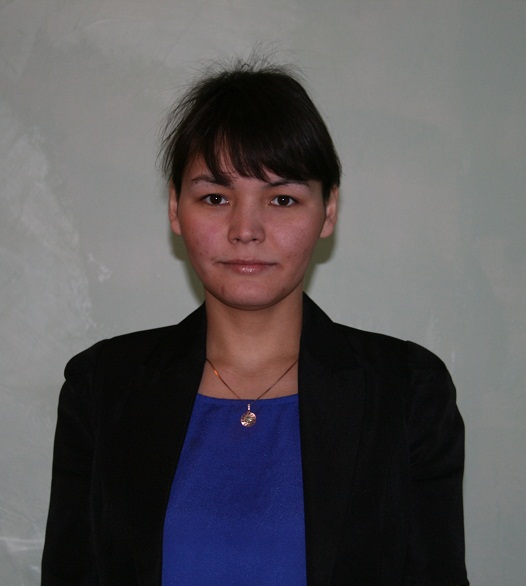 Раздел I.1.1.Общие сведения о педагогическом работникеФ.И.О.: Хромцова Ольга ВалерьевнаДата рождения: 16.06.1988годДолжность: воспитатель.Место  работы:  Муниципальное  дошкольное  образовательноеучреждение детский сад «Березка»Адрес: 629380 Тюменская обл., Ямало-Ненецкий автономный округ с. Толька,  ул. Набережная 19 а   Образование: 1. Высшее – Российский Государственный Педагогический Университет им. А.И. Герцена. Квалификация: учитель « Безопасности жизнедеятельности»Специальность: «Безопасность жизнедеятельности»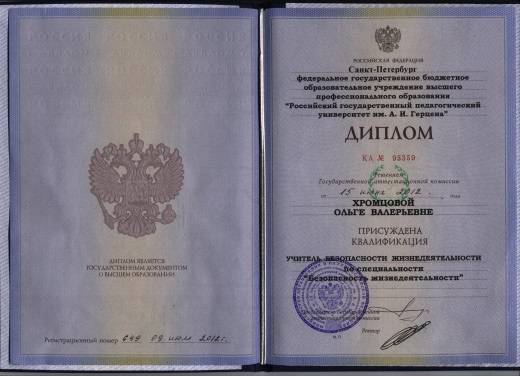 2.    Курсы переподготовки -     ФГБОУ ВПО «Шадринский государственный педагогический институт. 2015г.Программа – «Дошкольное образование» 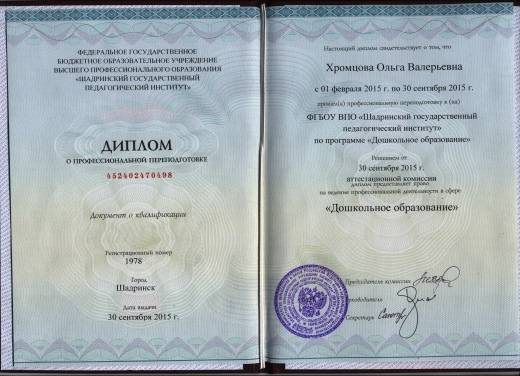 Квалификационная категория:  перваяСтаж педагогической работы: 6,5 лет, в должности воспитатель  - 6,5 лет.Общий трудовой стаж: 7 лет.1.2. Участие в профессиональных конкурсах1.3. Поощрения и награды. 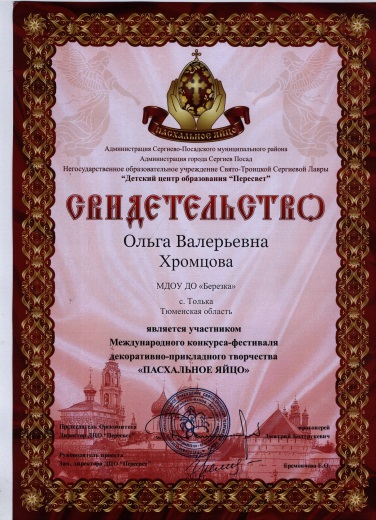 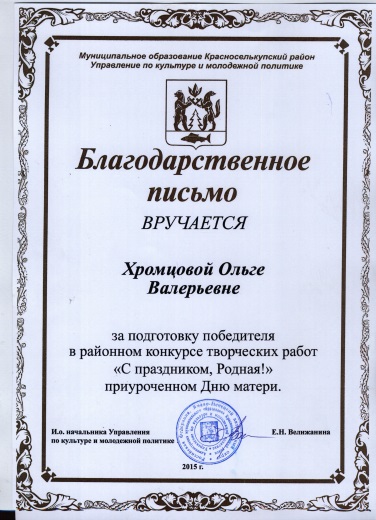 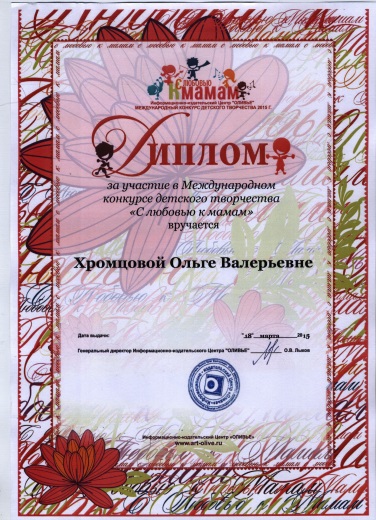 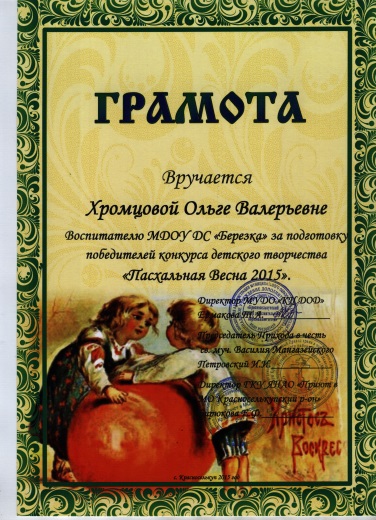 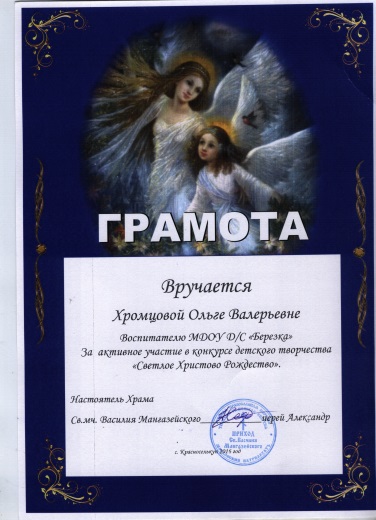 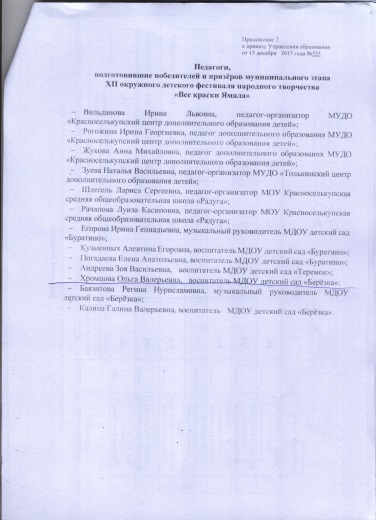 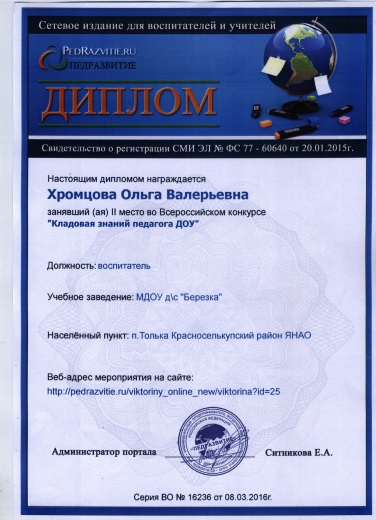 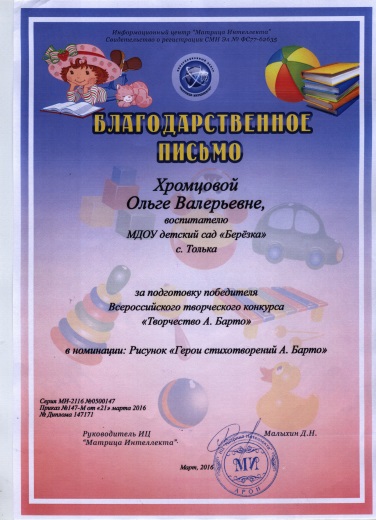 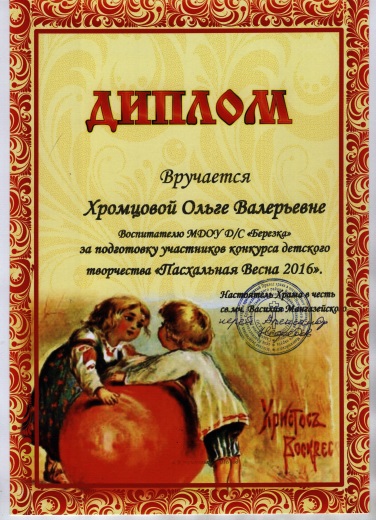 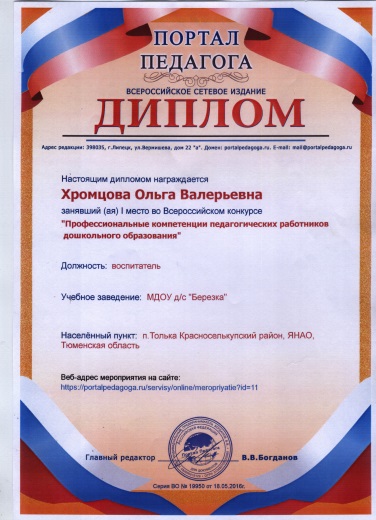 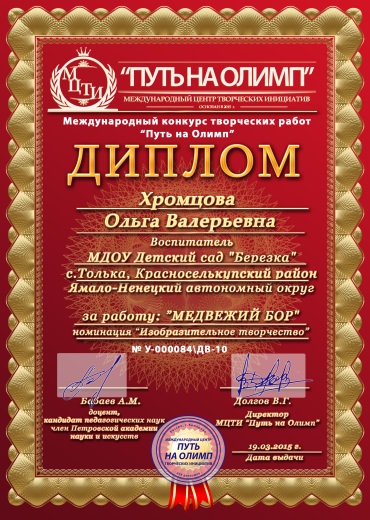 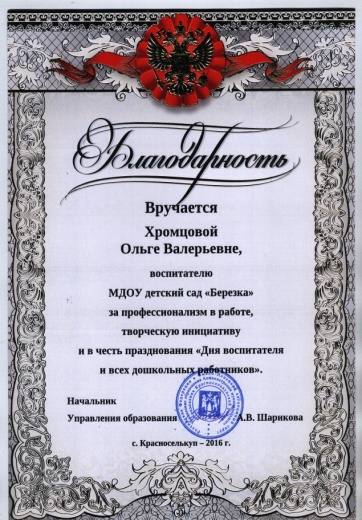 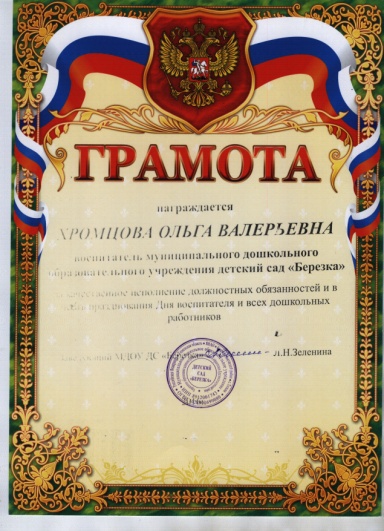 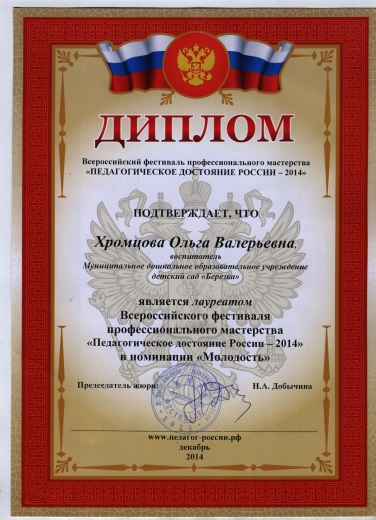 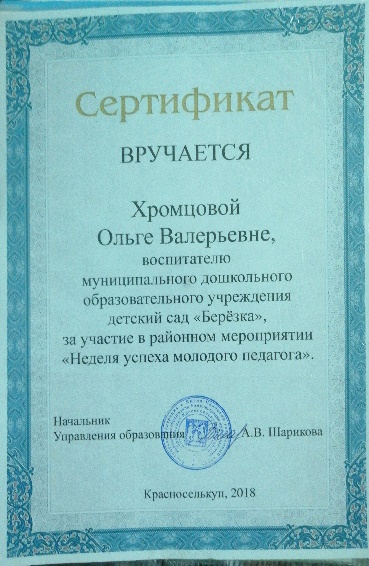 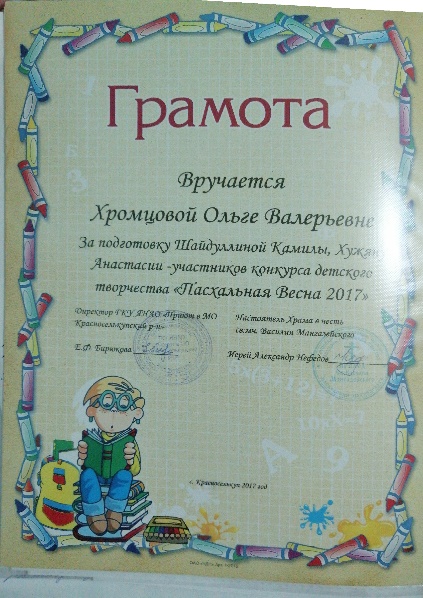 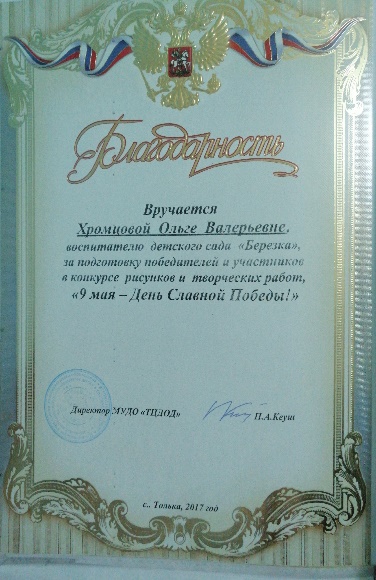 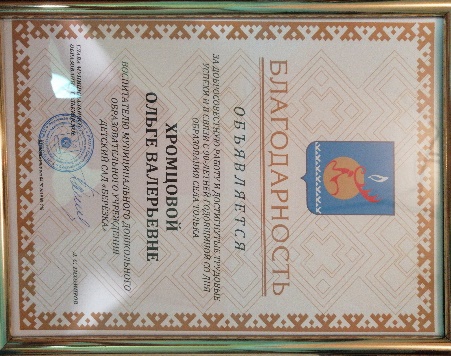 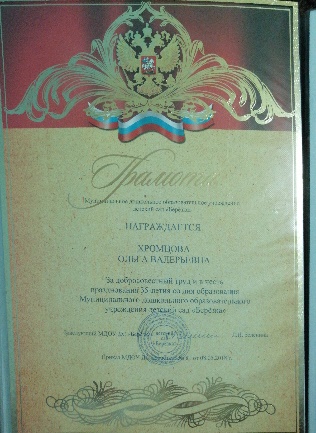 Раздел II2.1Повышение квалификацийСведения о повышении квалификации:АНО «Санкт-Петербургский центр дополнительного профессионального образования». Программа «Теория, методика и образовательно-воспитательные технологии дошкольного образования», тема: «Организация образовательного процесса в детском саду в условиях реализации ФГОС» - 72 часа, г. Санкт-Петербург.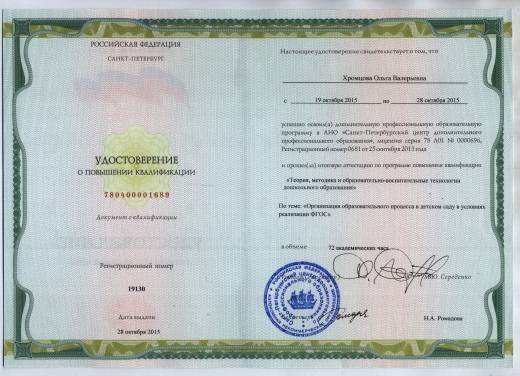 Факультет повышения квалификации Автономной некоммерческой организации дополнительного профессионального образования « Консорциум профессионального менеджмента» по программе « Разработка адаптированных образовательных программ для детей с ограниченными возможностями здоровья в соответствии с требованиями ФГОС ДО» - 108 часов, город Салехард,2016г.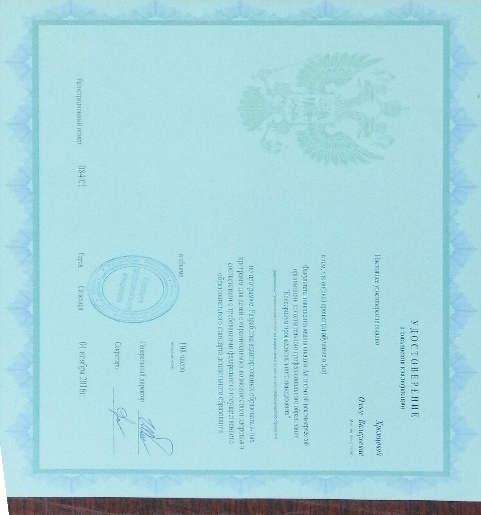 ГАУ ДПО ЯНАО «Региональный институт развития образования» по теме «Коррекционно-развивающее обучение и психолого-медико-педагогическое сопровождение детей с ограниченными возможностями здоровья в условиях реализации ФГОС ОВЗ» - 72 часа, город Салехард, 2019г.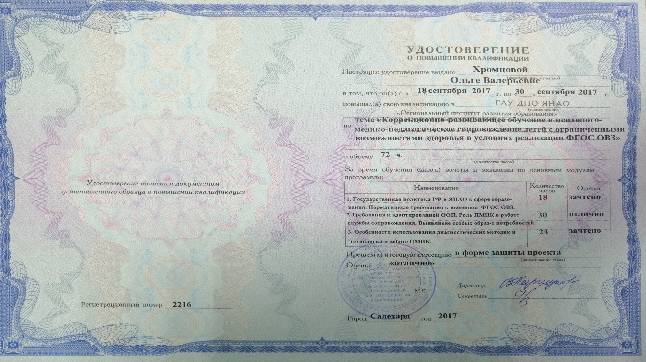 ГАУ ДПО ЯНАО «Региональный институт развития образования» по теме «ФГОС ДО: организация познавательно – исследовательской деятельности детей старшего дошкольного возраста» - 36 часов, город Салехард. .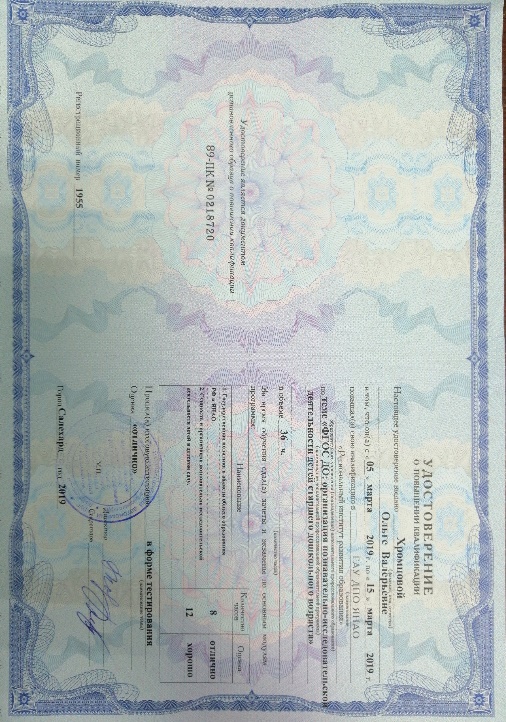 Московский институт профессиональной переподготовки и повышения квалификации педагогов по программе повышения квалификации « Применение игровых практик для современного развития детей в соответствии с ФГОС ДО» - 72 часа, город Москва, 2019г.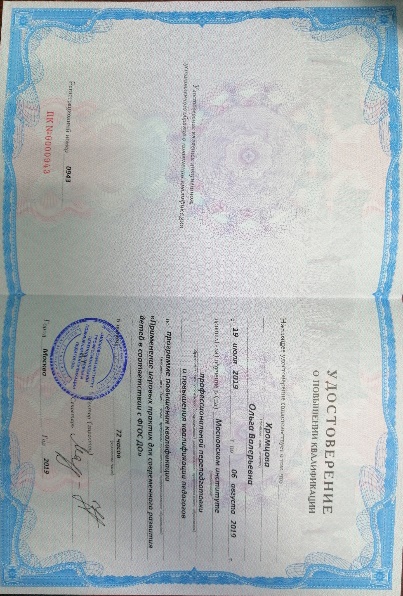 3.1.Доля воспитанников, усваивающих образовательную программуОльга Валерьевна  свою профессиональную деятельность строит на основе примерной общеобразовательной программе дошкольного образования «От рождения до школы» под редакцией Н. Е. Вераксы, Т. С. Комаровой, М.А. Васильевой. Ведущие цели Программы — создание благоприятных условий для  полноценного проживания ребенком дошкольного детства, формирование основ базовой культуры личности, всестороннее развитие психических  и физических качеств в соответствии с возрастными и индивидуальными  особенностями, подготовка к жизни в современном обществе,  к обучению в школе, обеспечение безопасности жизнедеятельности дошкольника. Особое внимание в Программе уделяется развитию личности ребенка,  сохранению и укреплению здоровья детей, а также воспитанию у дошкольников таких качеств, как:  патриотизм; активная жизненная позиция; творческий подход в решении различных жизненных ситуаций; уважение к традиционным ценностям.  Эти цели реализуются в процессе разнообразных видов детской деятельности:  игровой, коммуникативной, трудовой, познавательно-исследовательской, продуктивной, музыкально-художественной, чтения.Результаты мониторинга за последние три года наглядно свидетельствуют о позитивной динамике развития интегративных качеств.Вывод: сравнительный анализ результатов мониторинга показывает рост  усвоения детьми программного материала, то есть прослеживается положительная динамика развития ребенка по всем видам деятельности. Очевиден положительный результат проделанной работы: низкий уровень усвоения программы детьми сведён к минимуму, знания детей прочные. Воспитанники группы имеют стабильный результат, что подчеркивает эффективность педагогического процесса. Дошкольники способны применять их в повседневной деятельности.Динамика была достигнута за счёт того, что образовательная деятельность проводилась в системе, использовались разные педагогические технологии, (проектная деятельность, здоровье сберегающие технологии, технология исследовательской деятельности, информационно – коммуникативные технологии, личностно – ориентированные и т.д.) а также различные приёмы и методы работы, проводилась индивидуальная работа с детьми.Раздел IV.4.1. Методические разработки.Образовательная деятельность  по экспериментированию по теме «Вода»  в нетрадиционной форме  путешествие.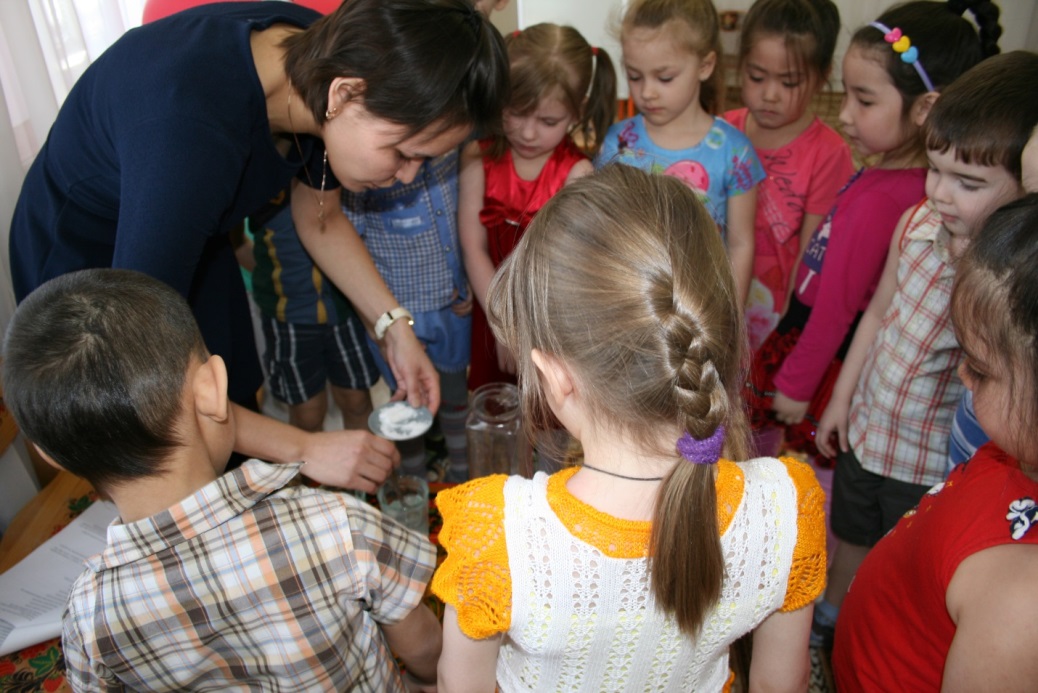 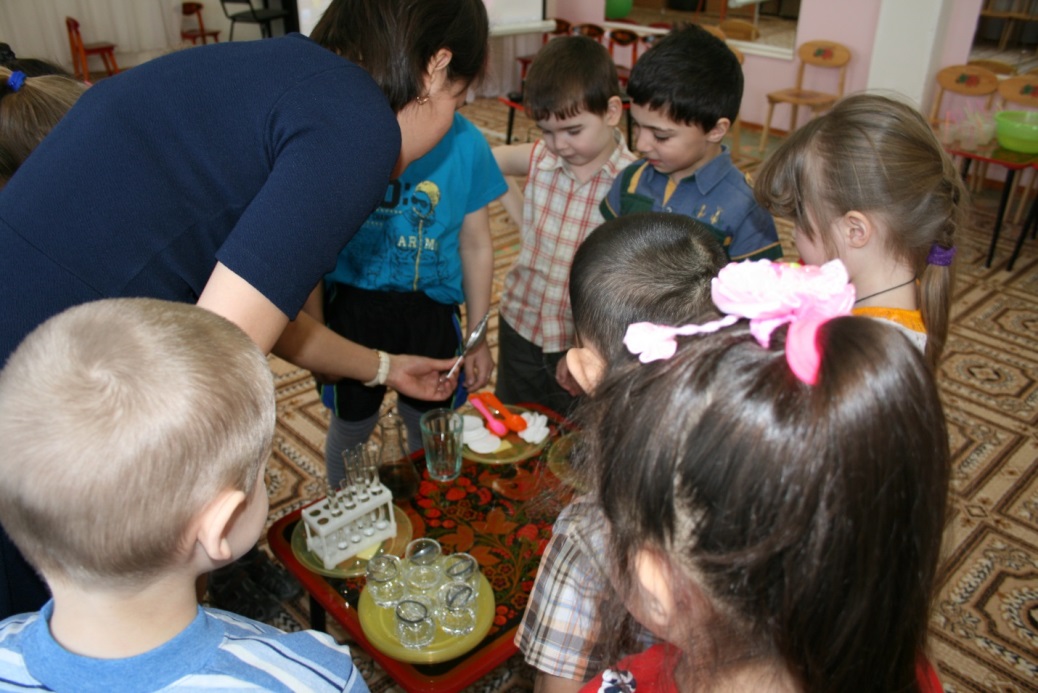 4.2.Статьи, выступления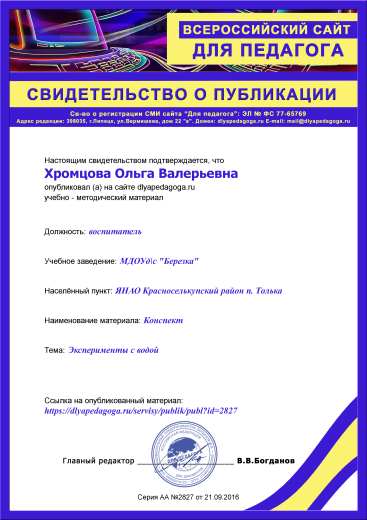 4.3.Перечень семинаров, конференций, «круглых столов», мастер классов.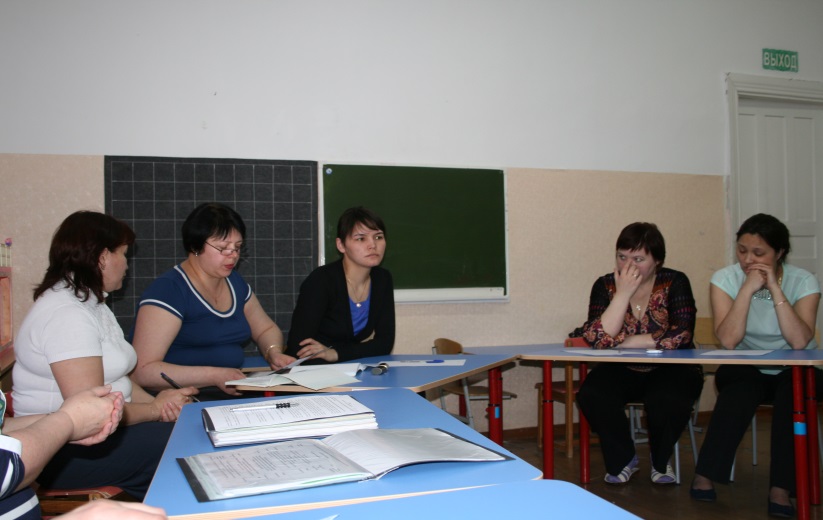 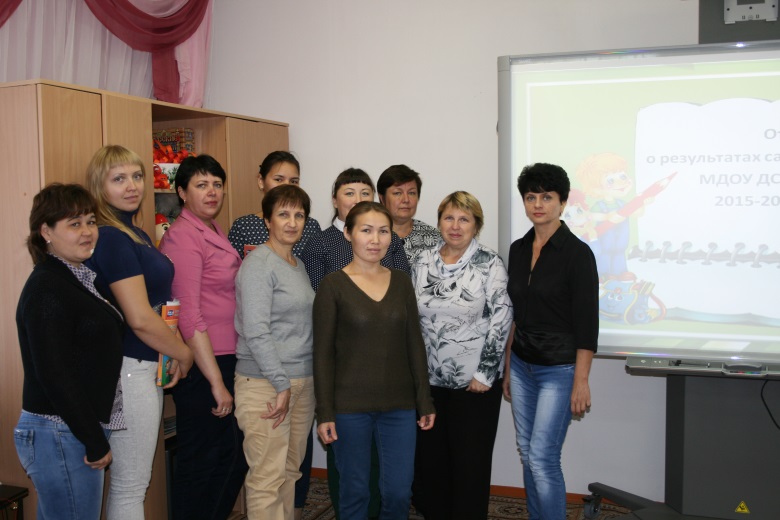 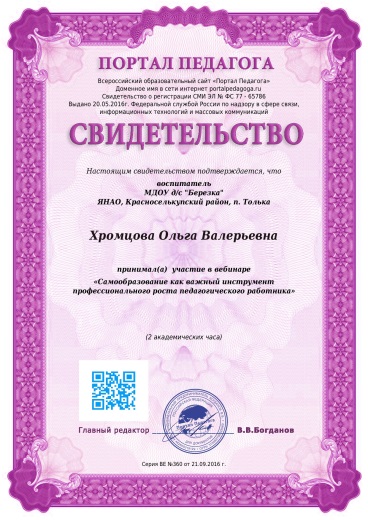 4.4.Фотоматериалы, отражающие профессиональную деятельность педагогического работника.«Экскурсия к памятнику Великой Отечественной войны»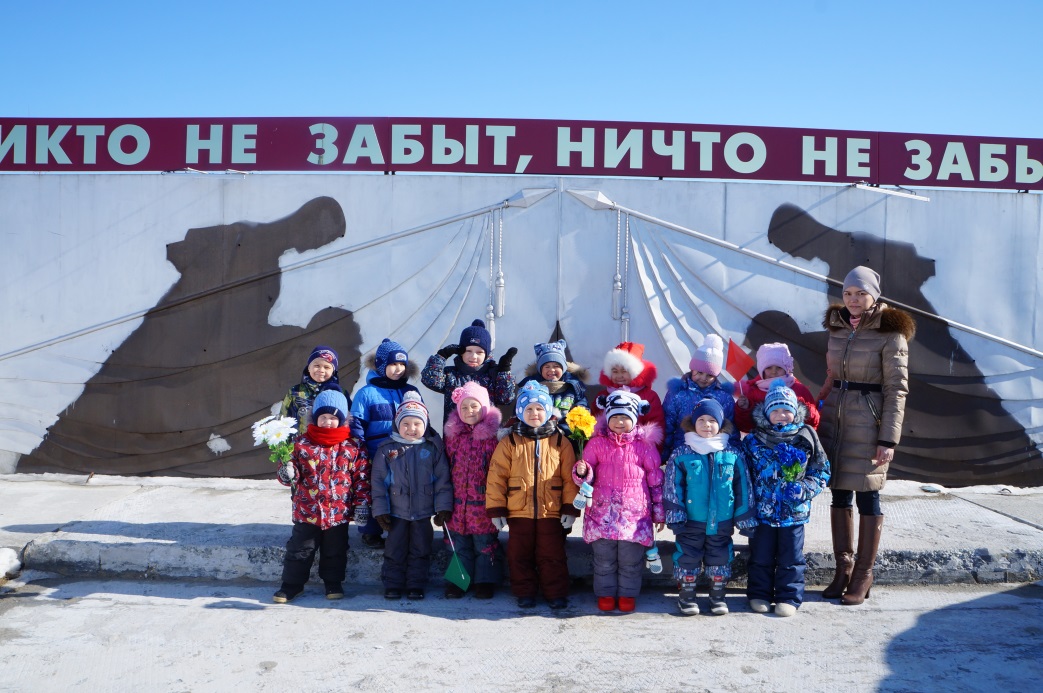 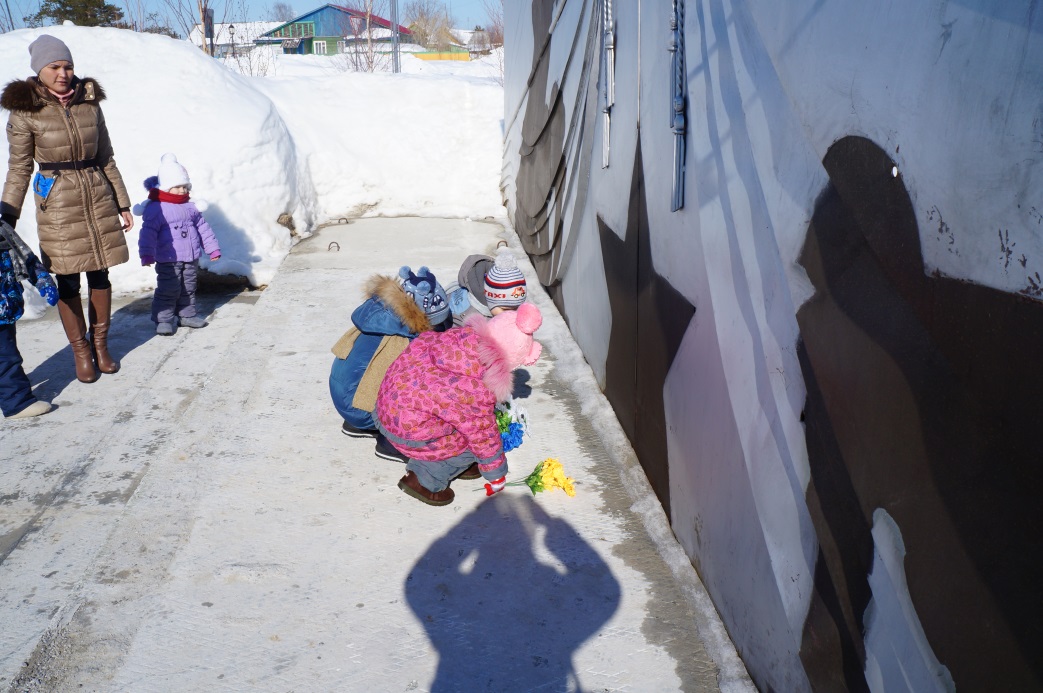 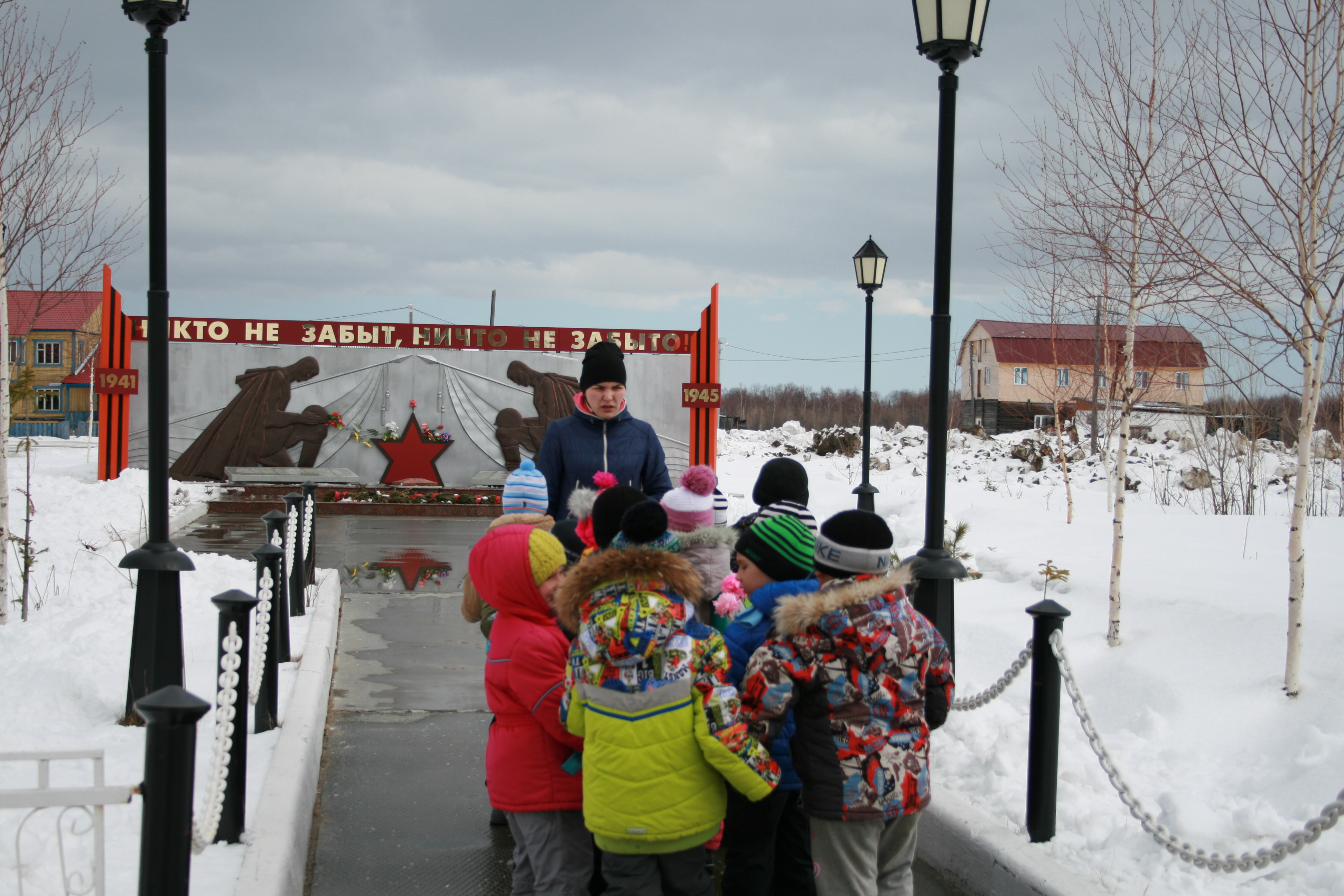 «Утренники к Новому году»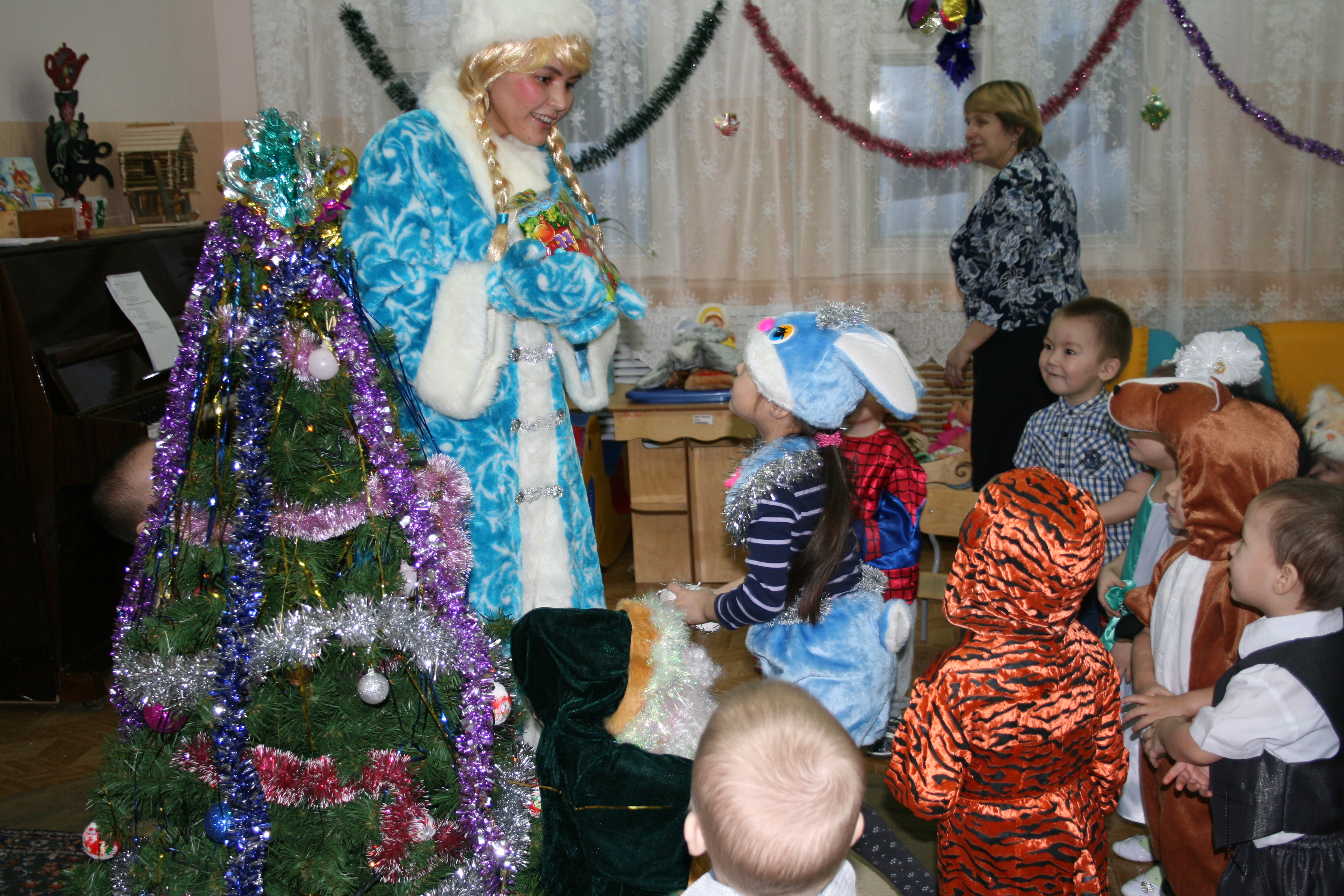 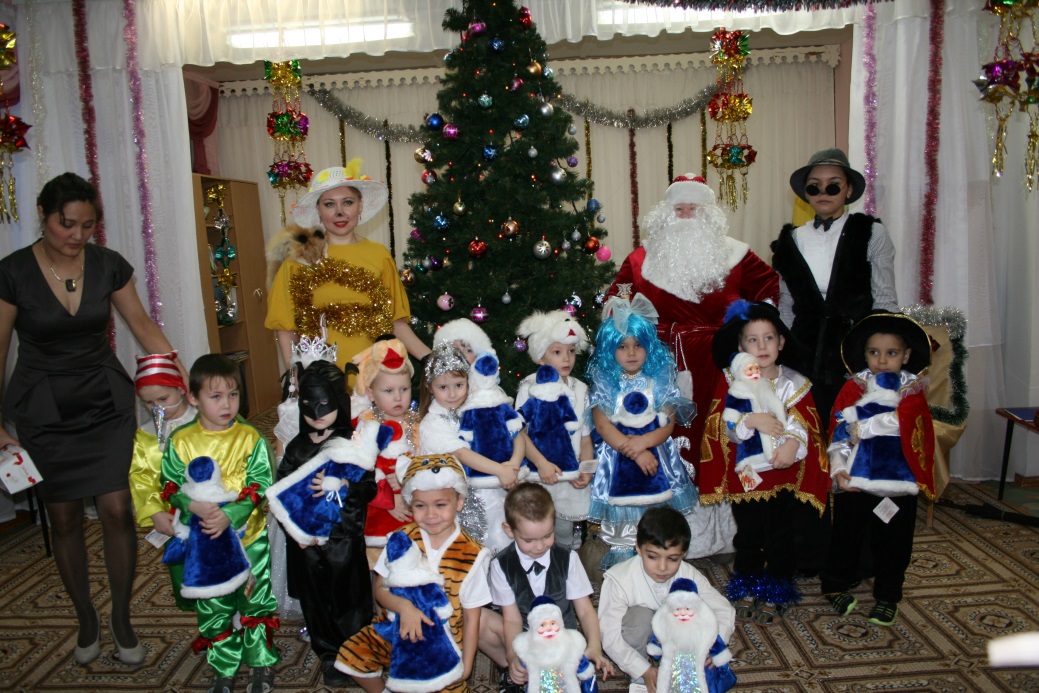 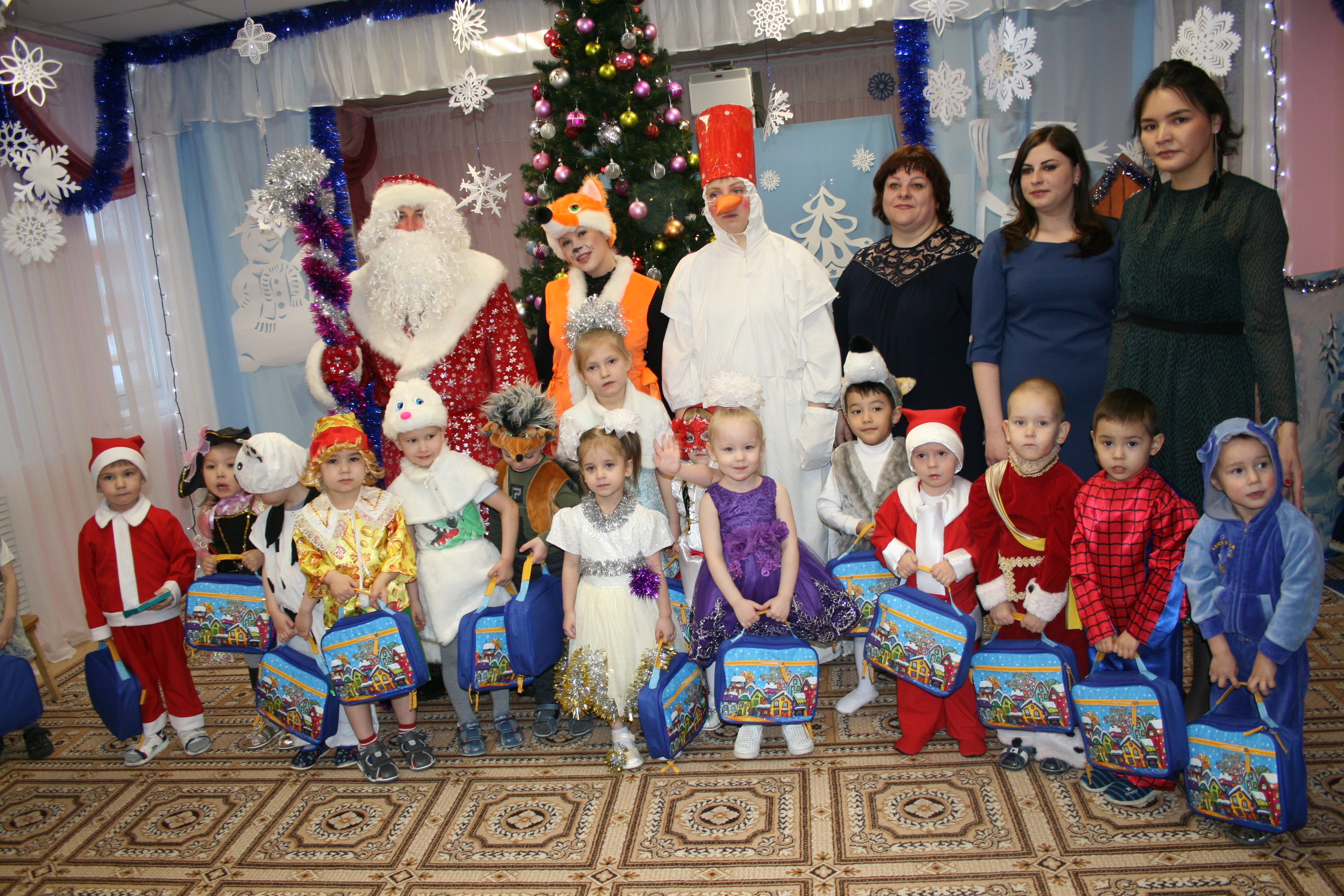 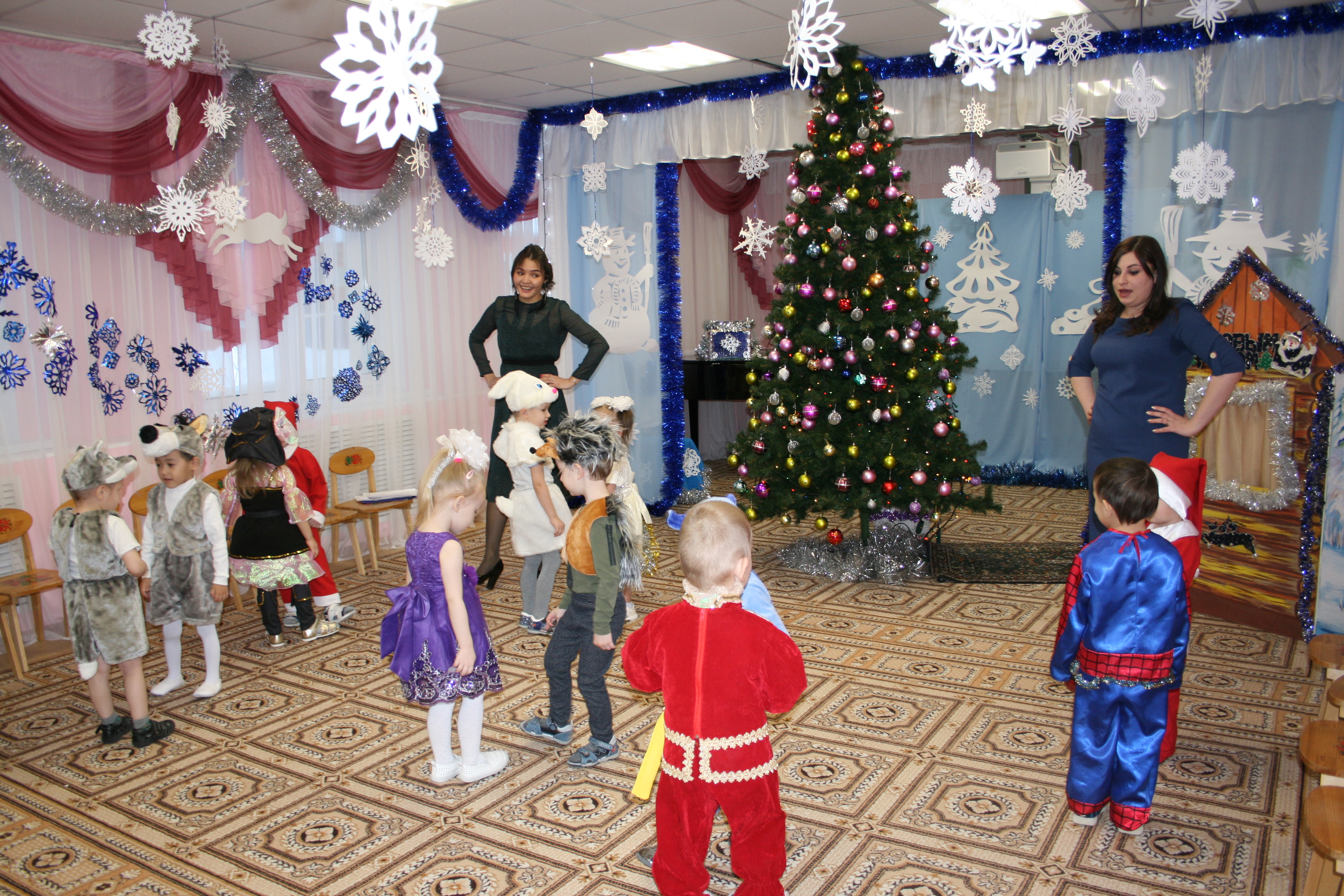 «Развлечение для детей к 1 сентября»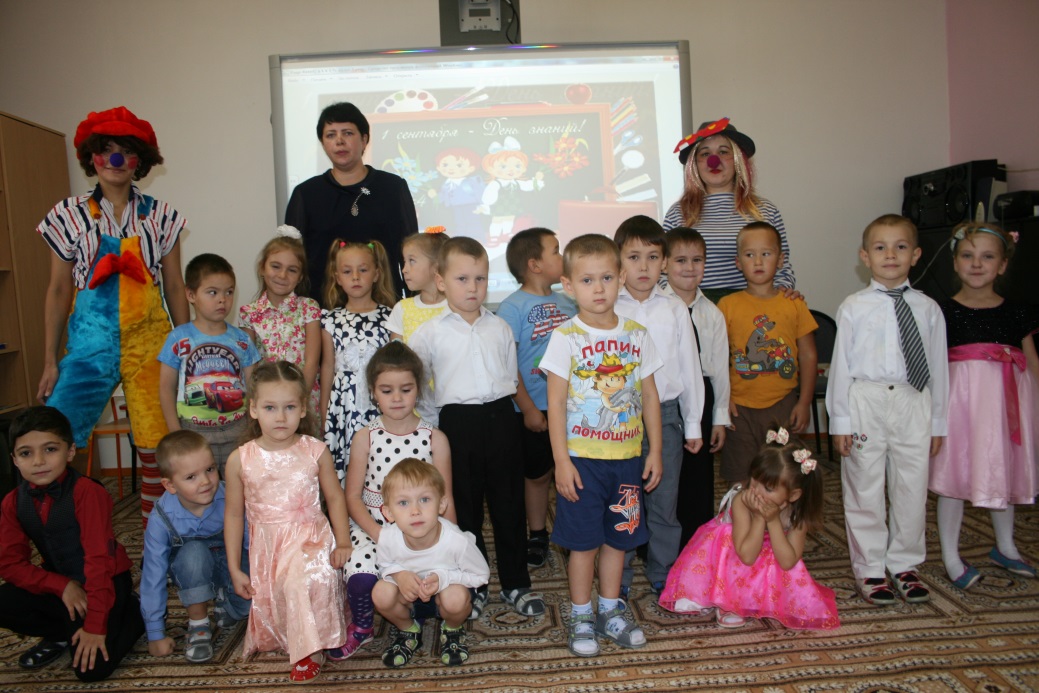 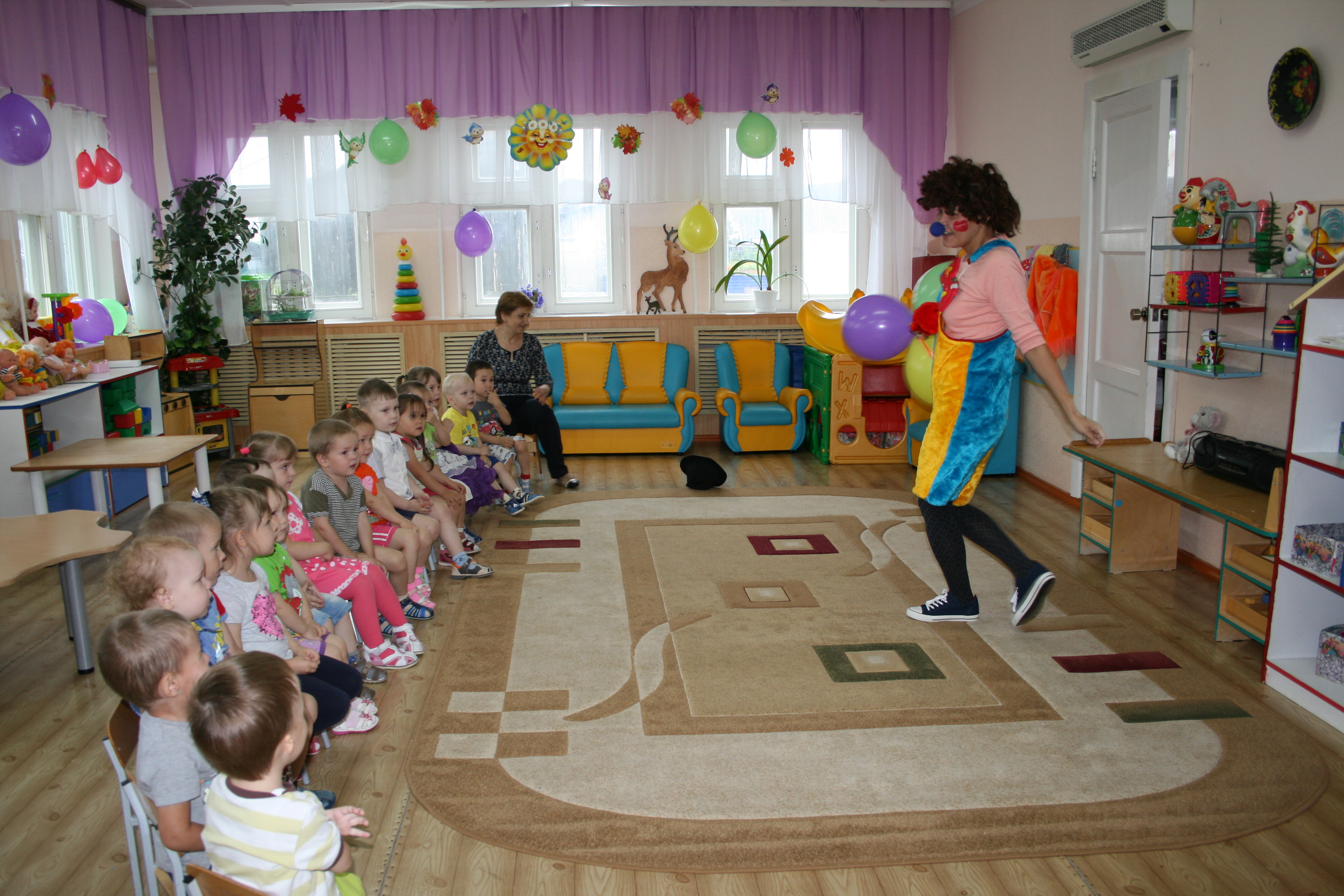 «Праздник к международному женскому дню»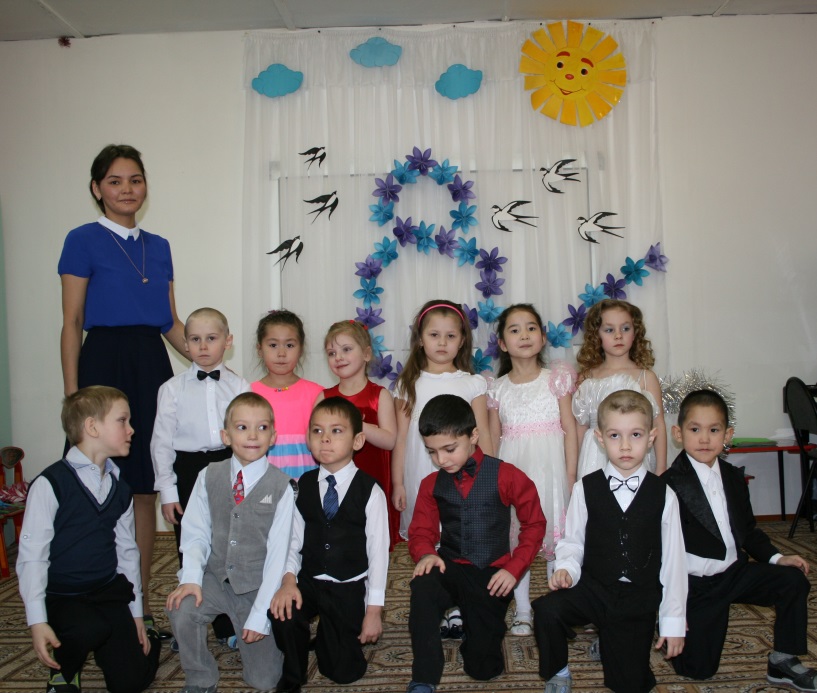 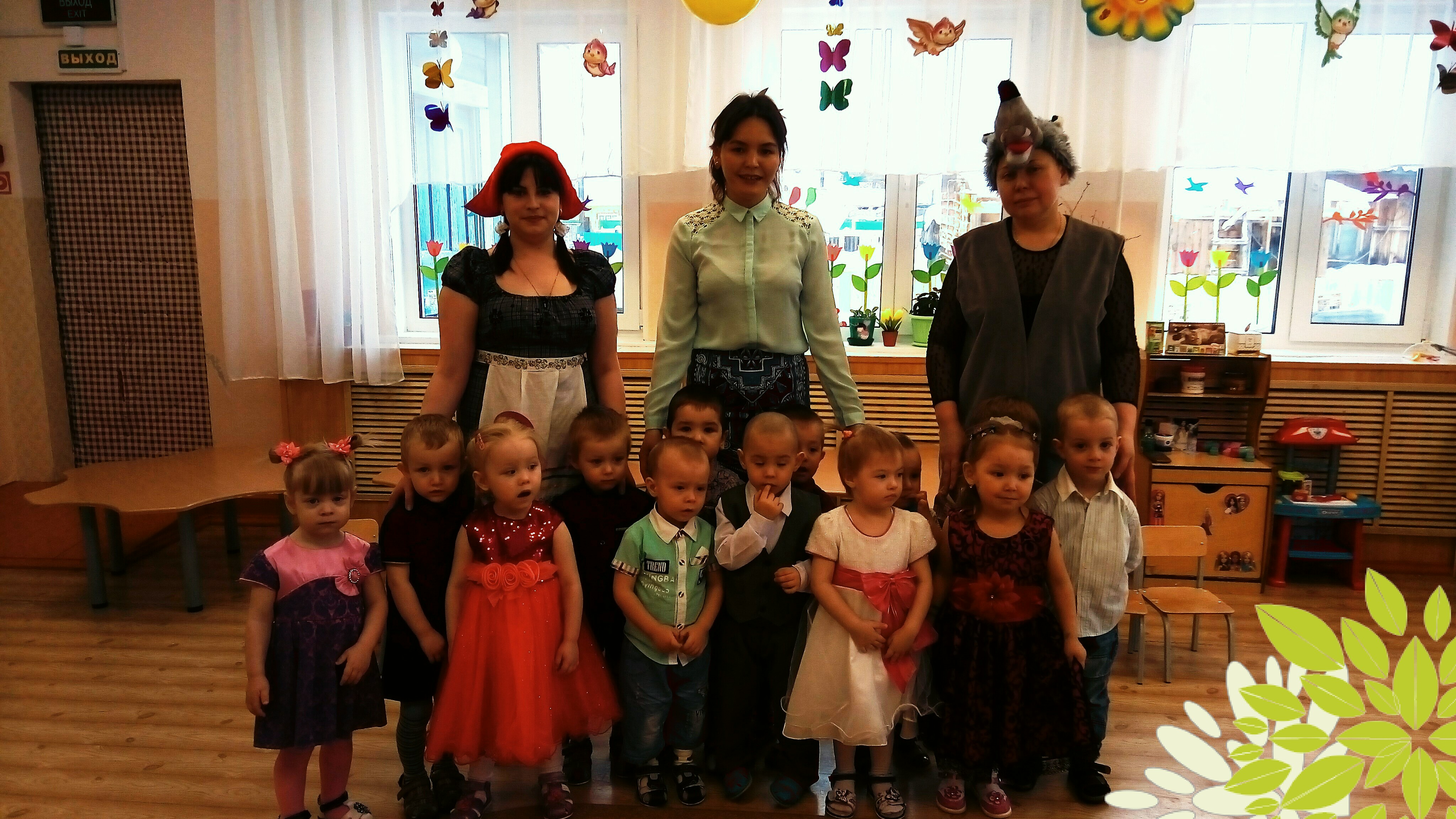 «Участие в выставке к 9мая»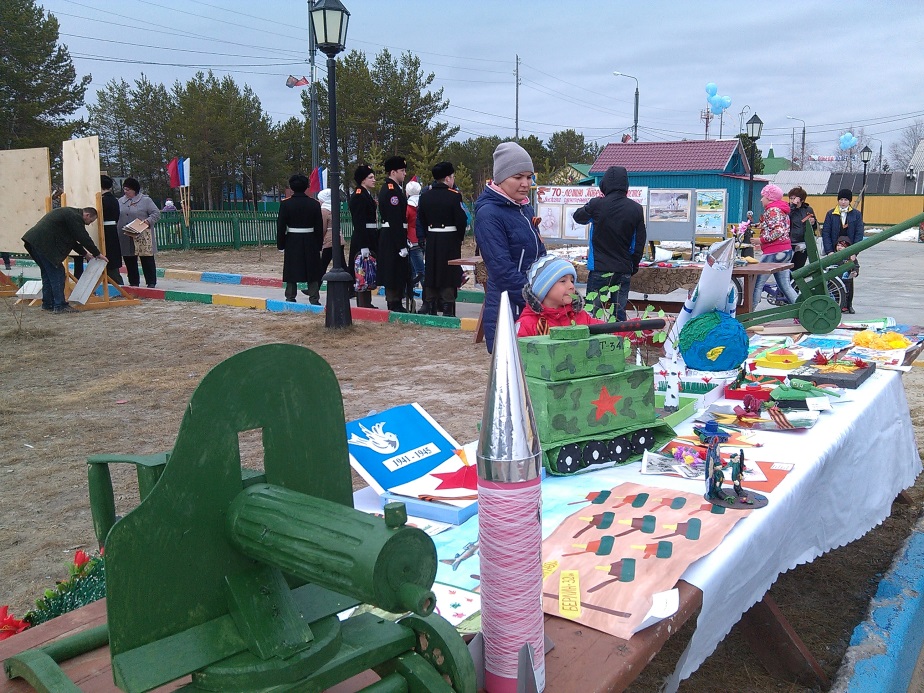 «Спортивный праздник к 23 февраля»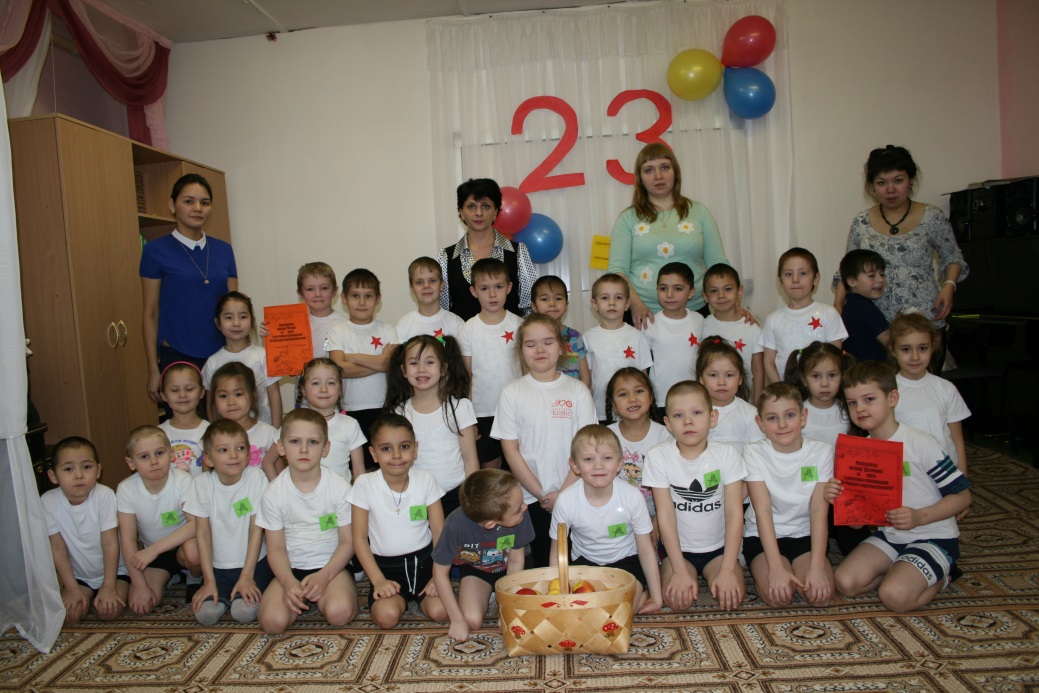 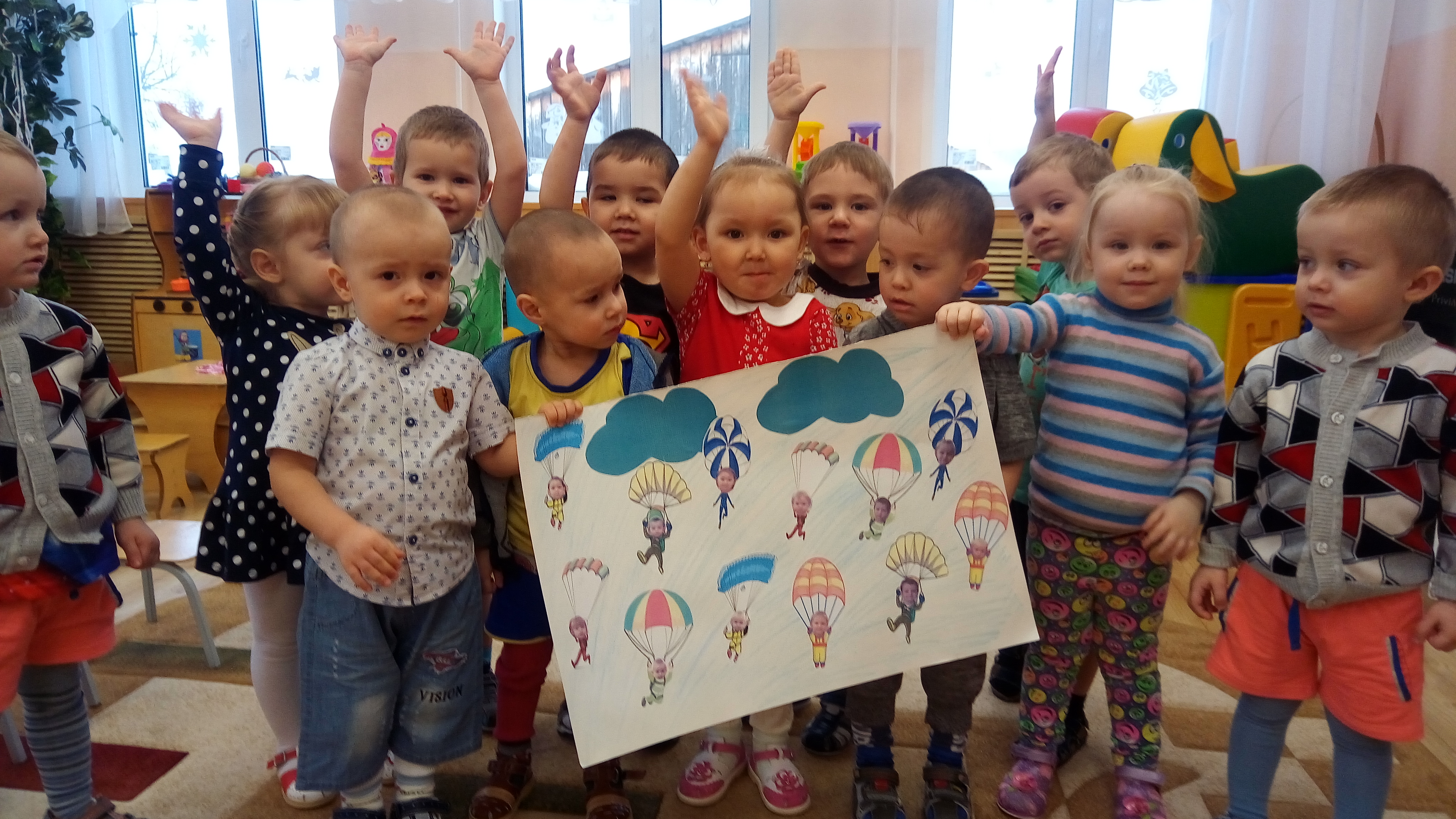 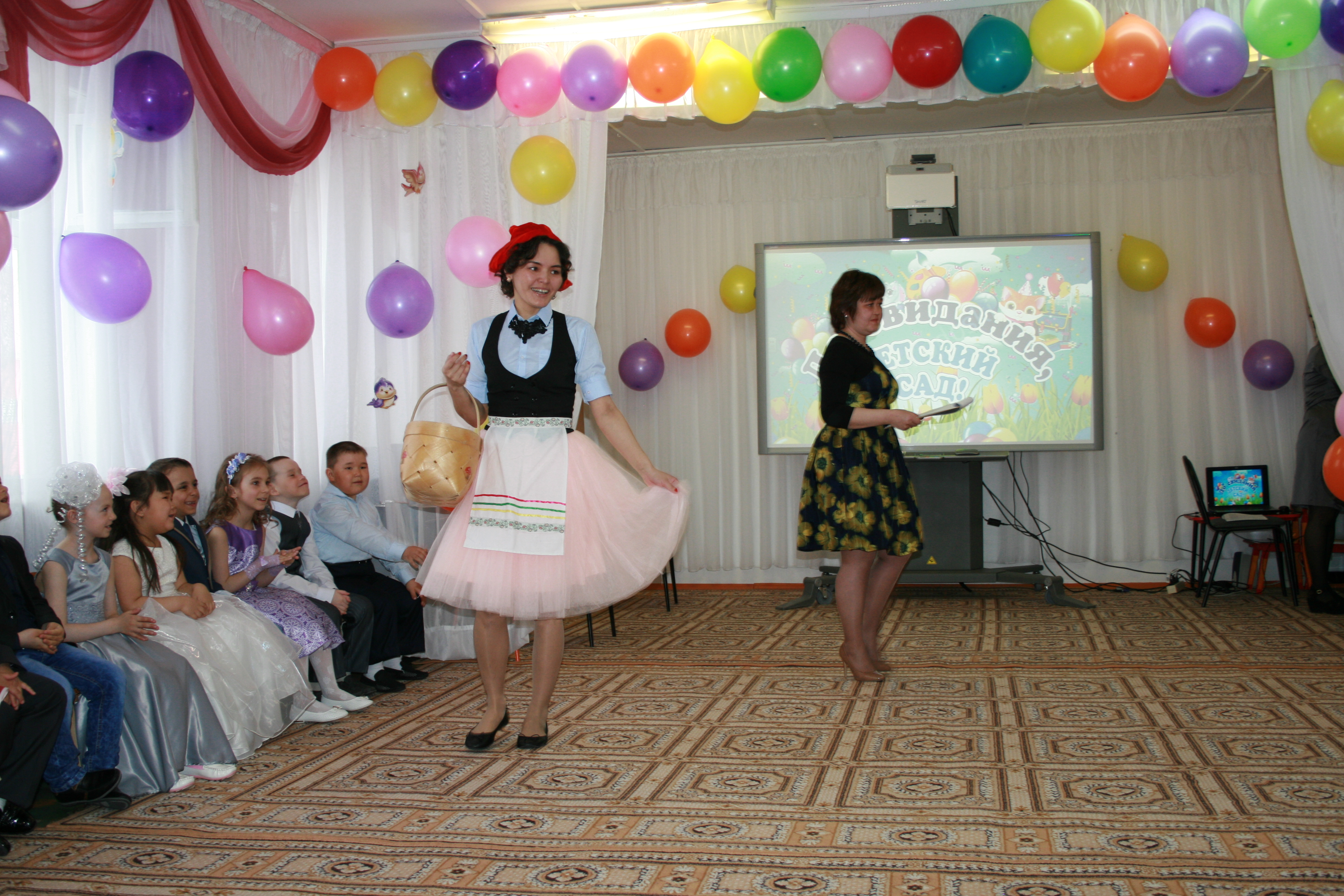 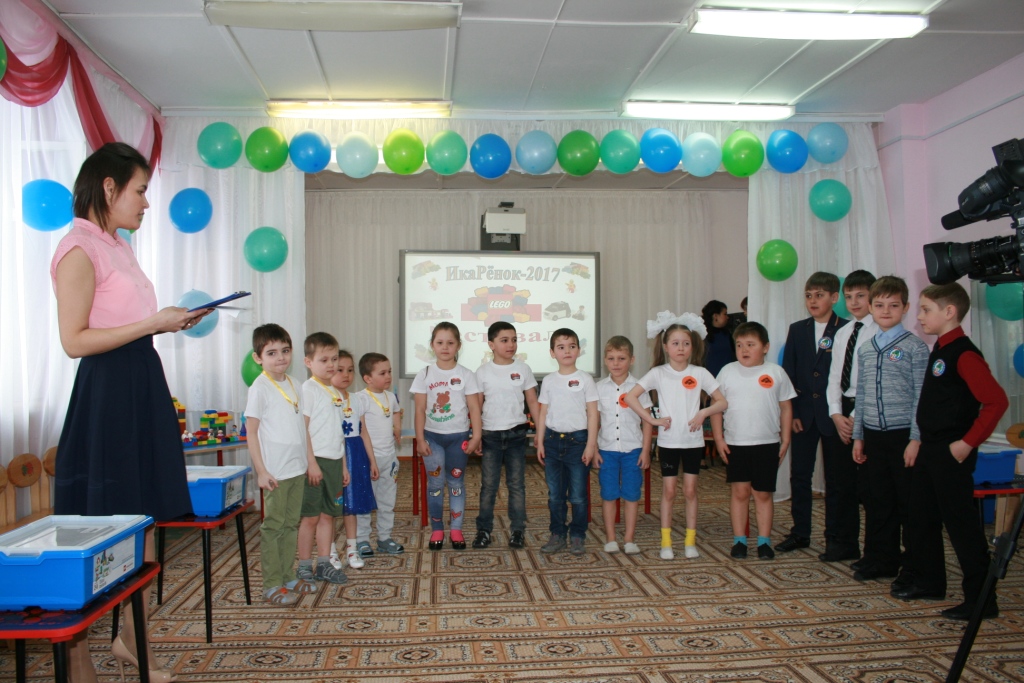 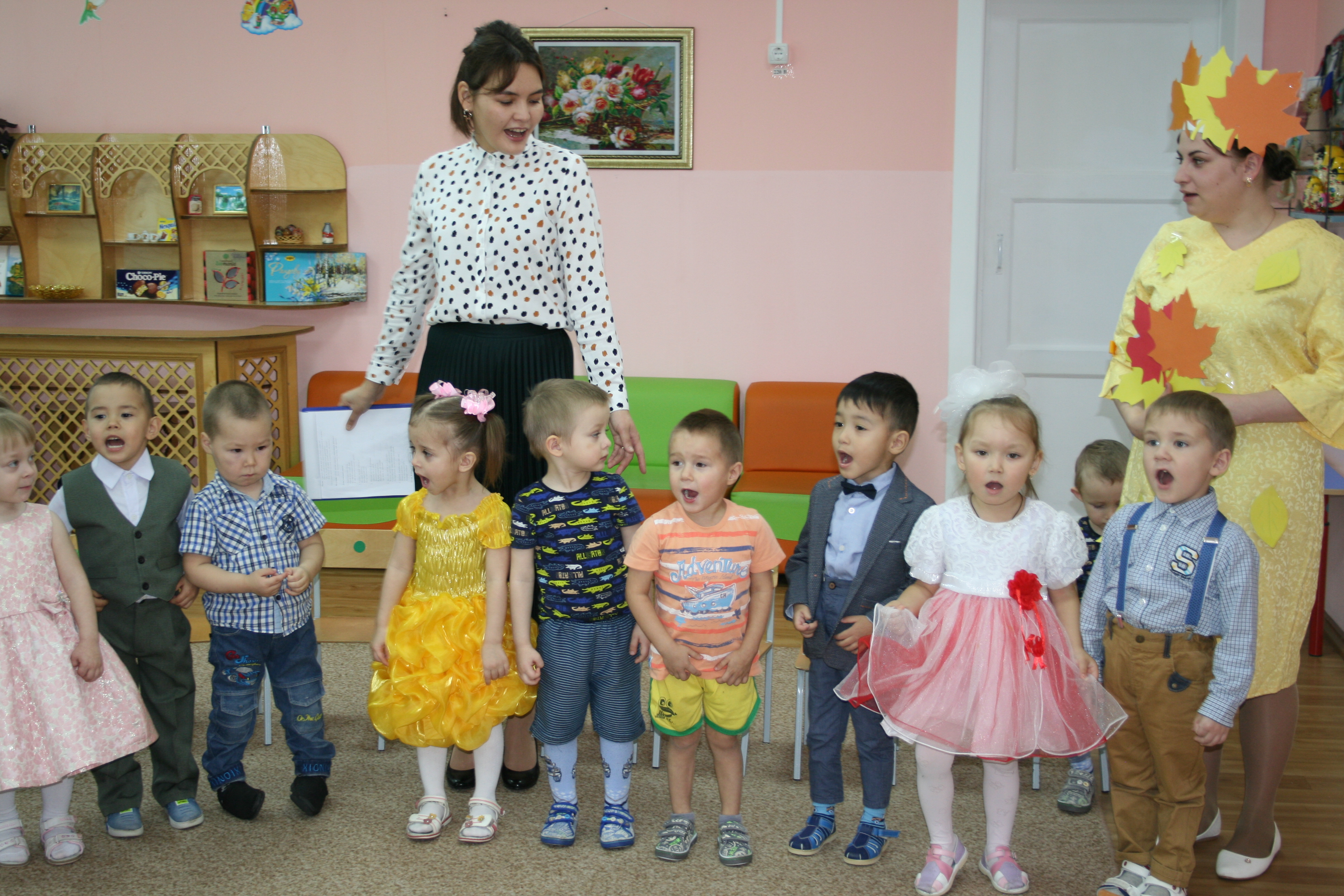 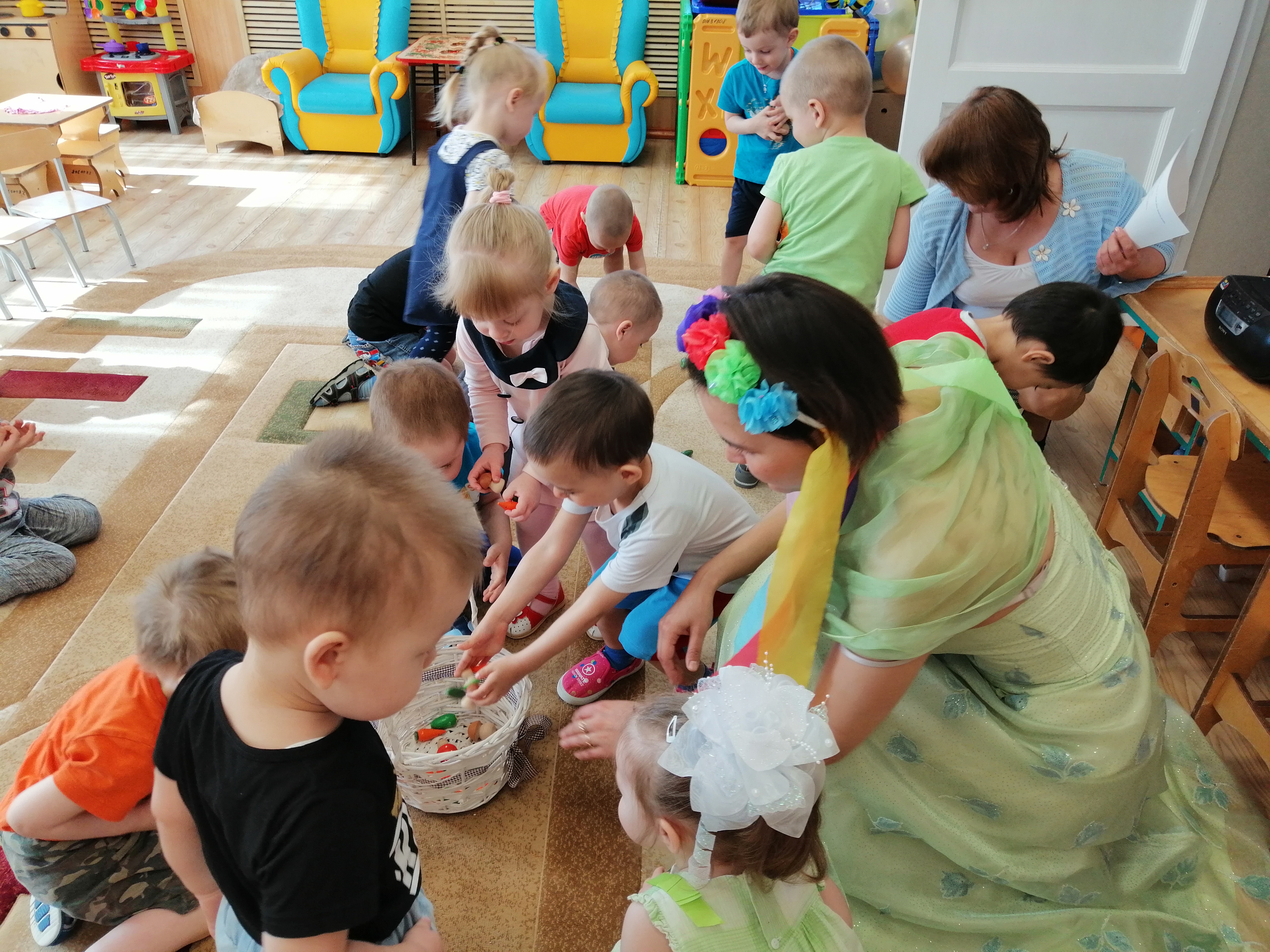 РАЗДЕЛ  V.5.1.  Информационно– аналитическая информация.	Развитие ребенка, формирование , формирование у него знаний , умений и навыков невозможно без создания системы сохранения и укрепления здоровья. Общими приоритетами оздоровительной работы являются: - индивидуальный подход как ключевое, системообразующее средство оздоровительно – развивающей работы с детьми;- развитие у детей осмысленного и преобразовательного отношения к собственному физическому и духовному здоровью как единому целому;- овладение детьми доступными навыками сохранения и укрепления здоровья.5.2.Организация взаимодействия с родителями в соответствии с требованиями ФГОС ДО.Взаимодействие с семьями воспитанников осуществляется  через различные формы:- родительские собрания;-консультации для родителей;-вовлечение родителей к оформлению «Летнего  участка», «Зимнего городка»;-участие и помощь в организации детских утренников.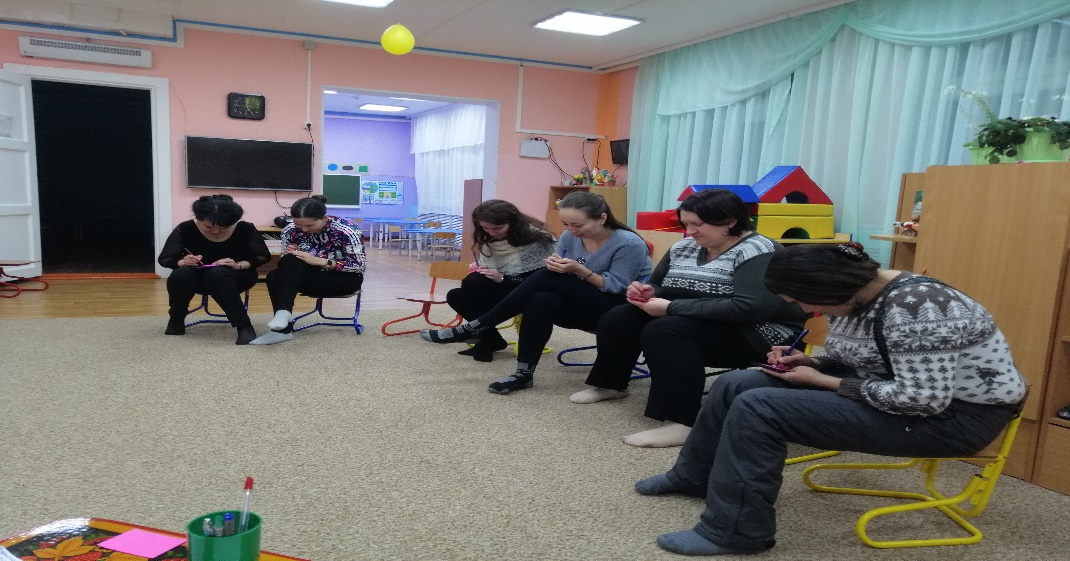 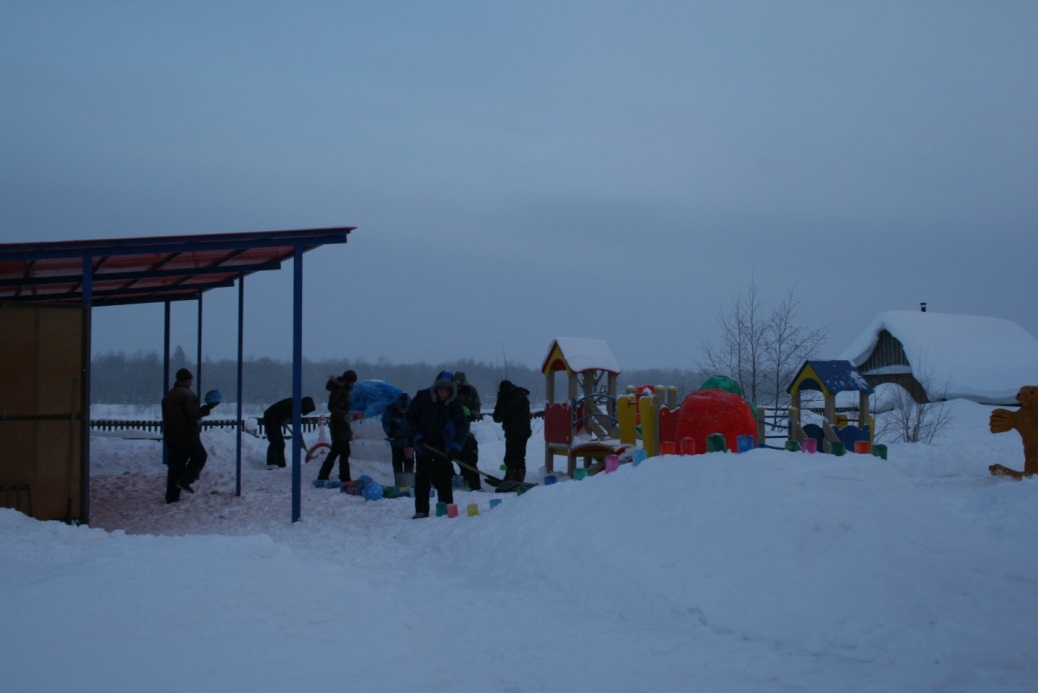 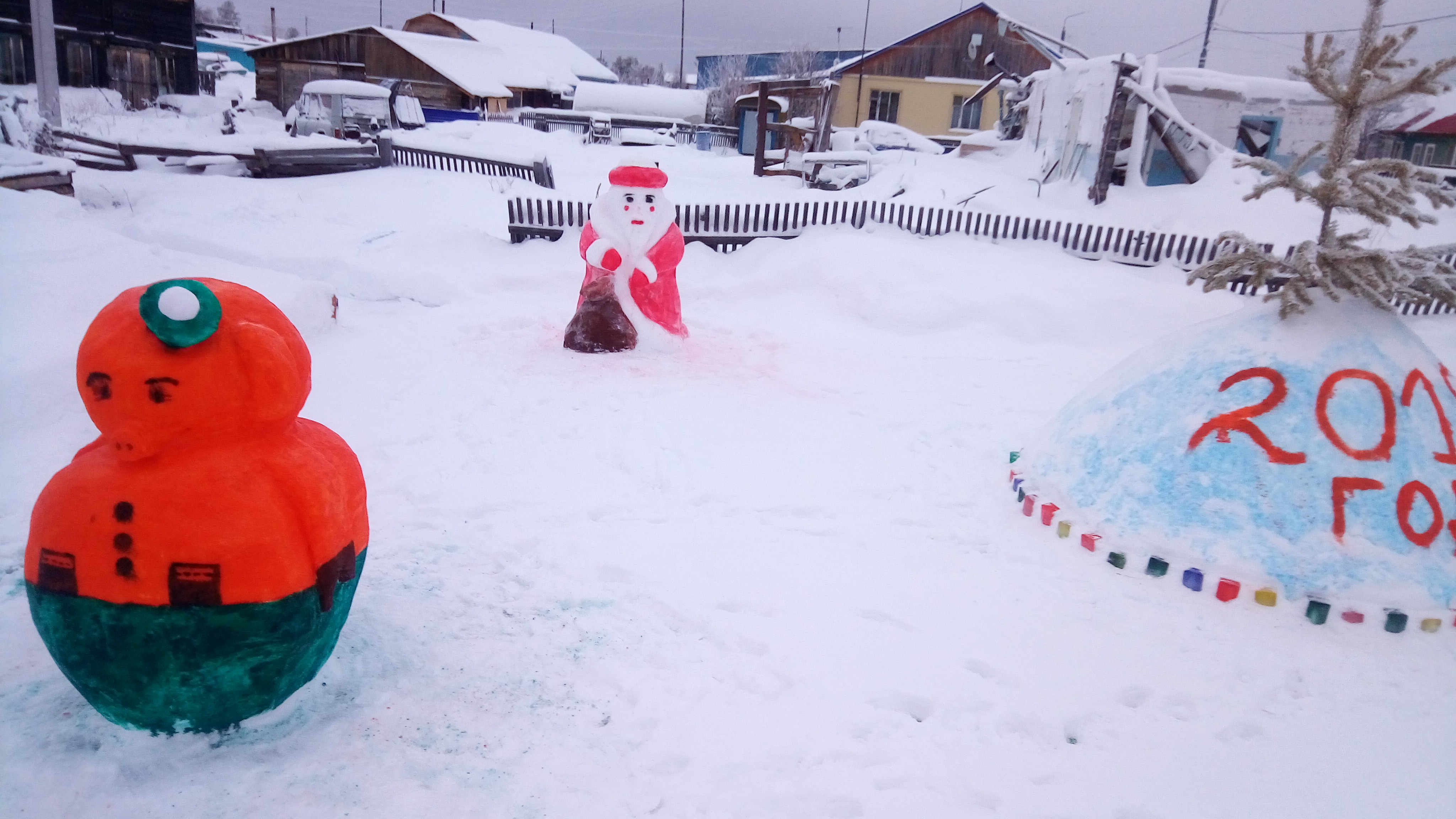 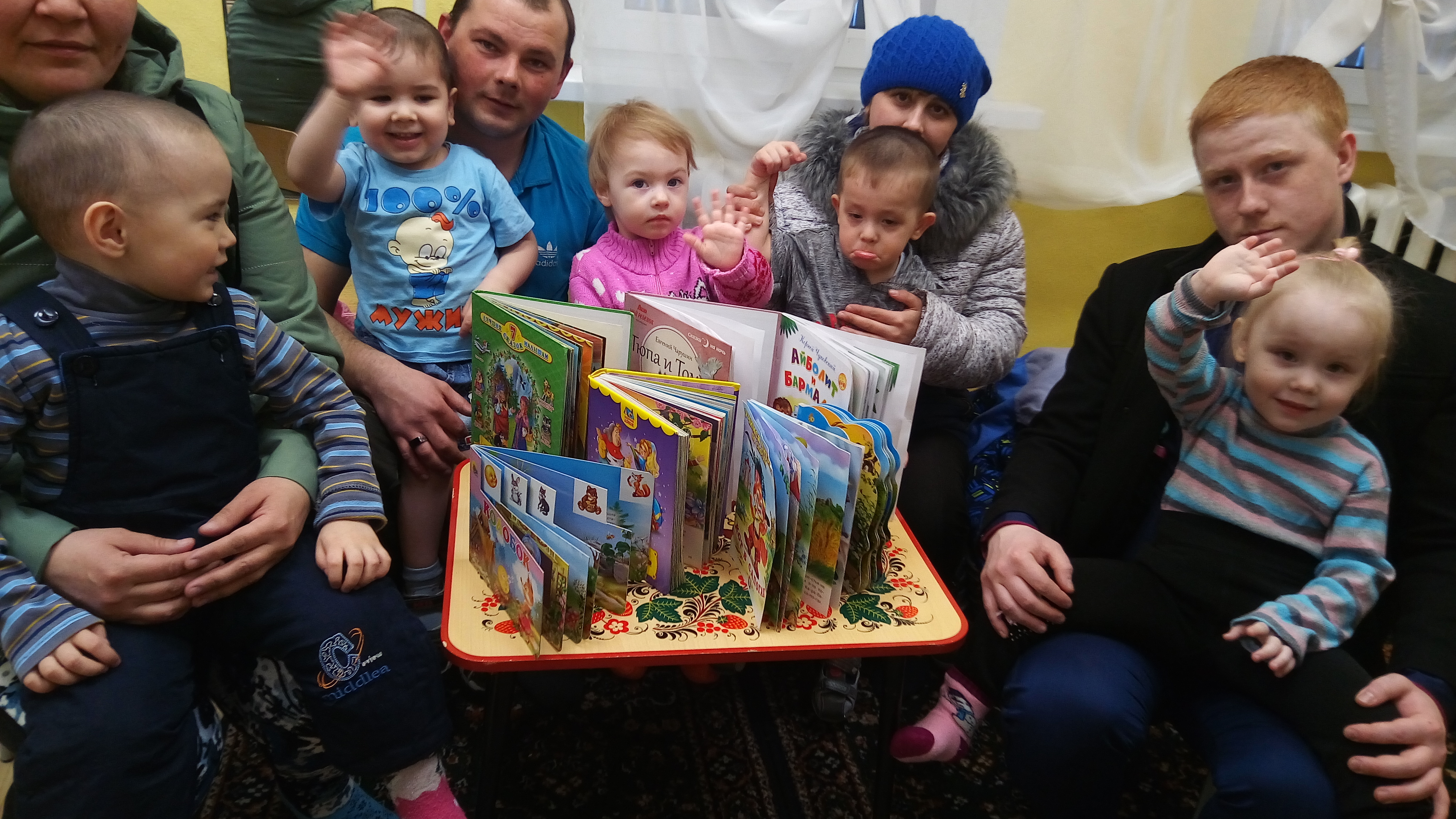 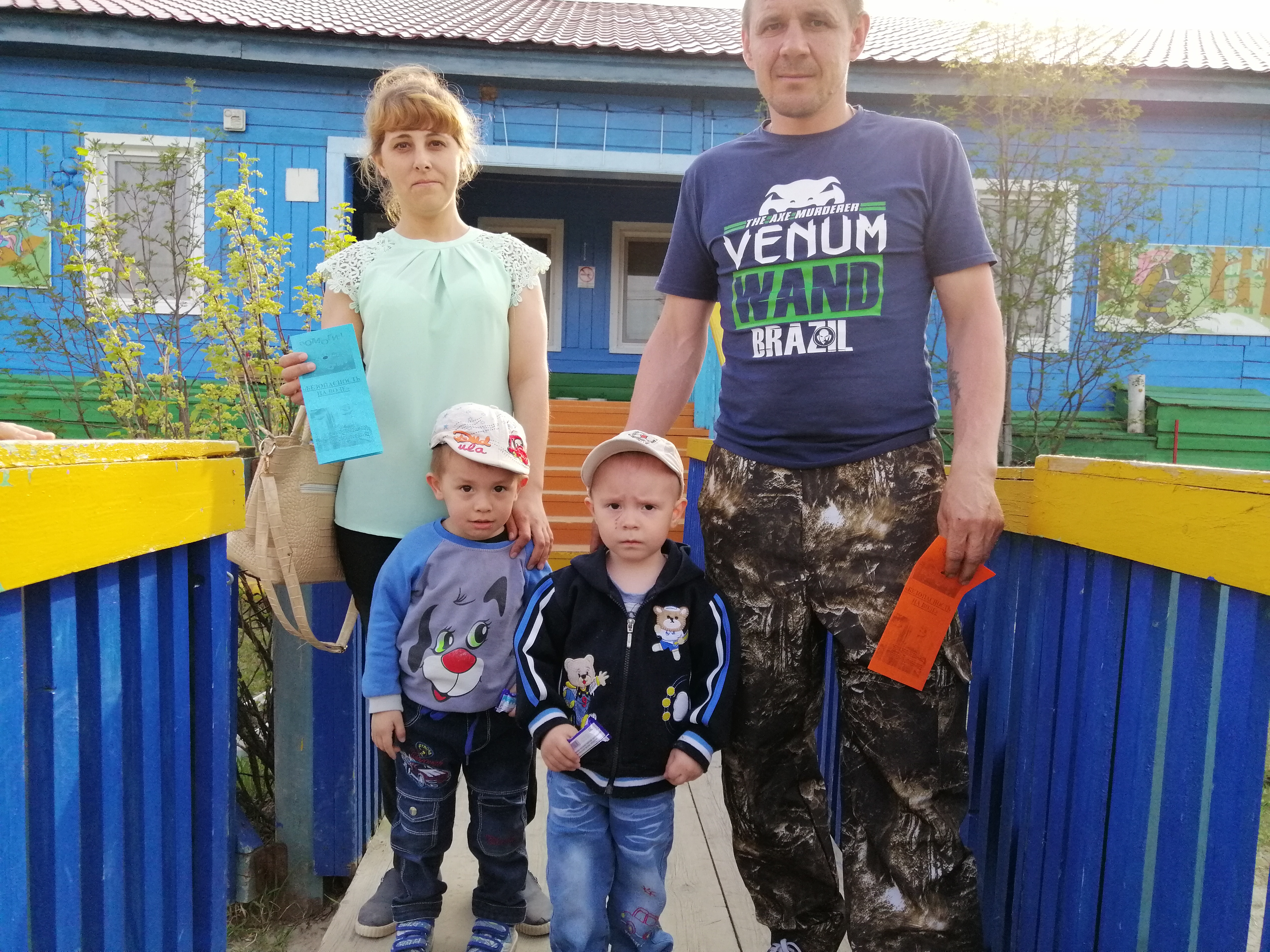 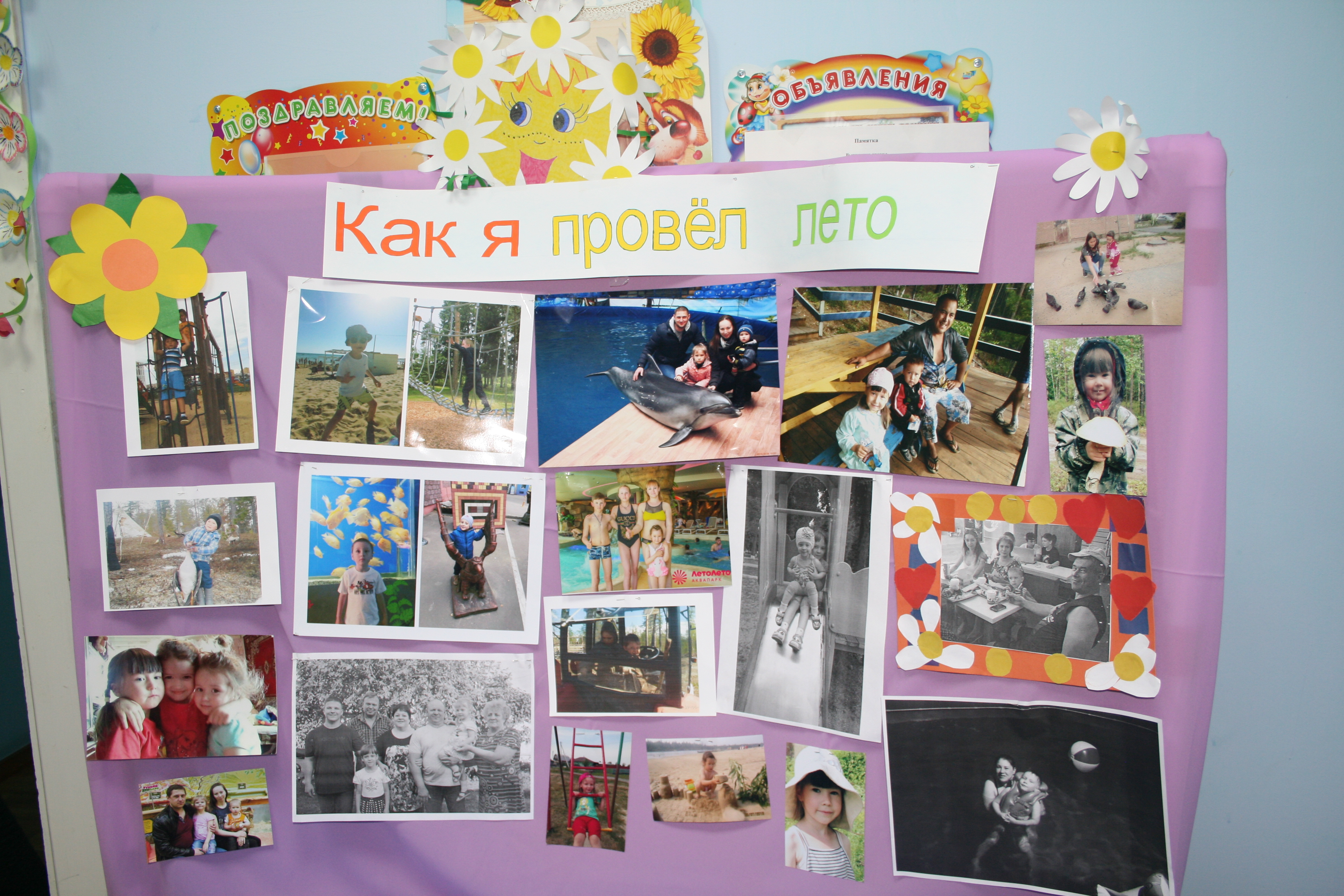 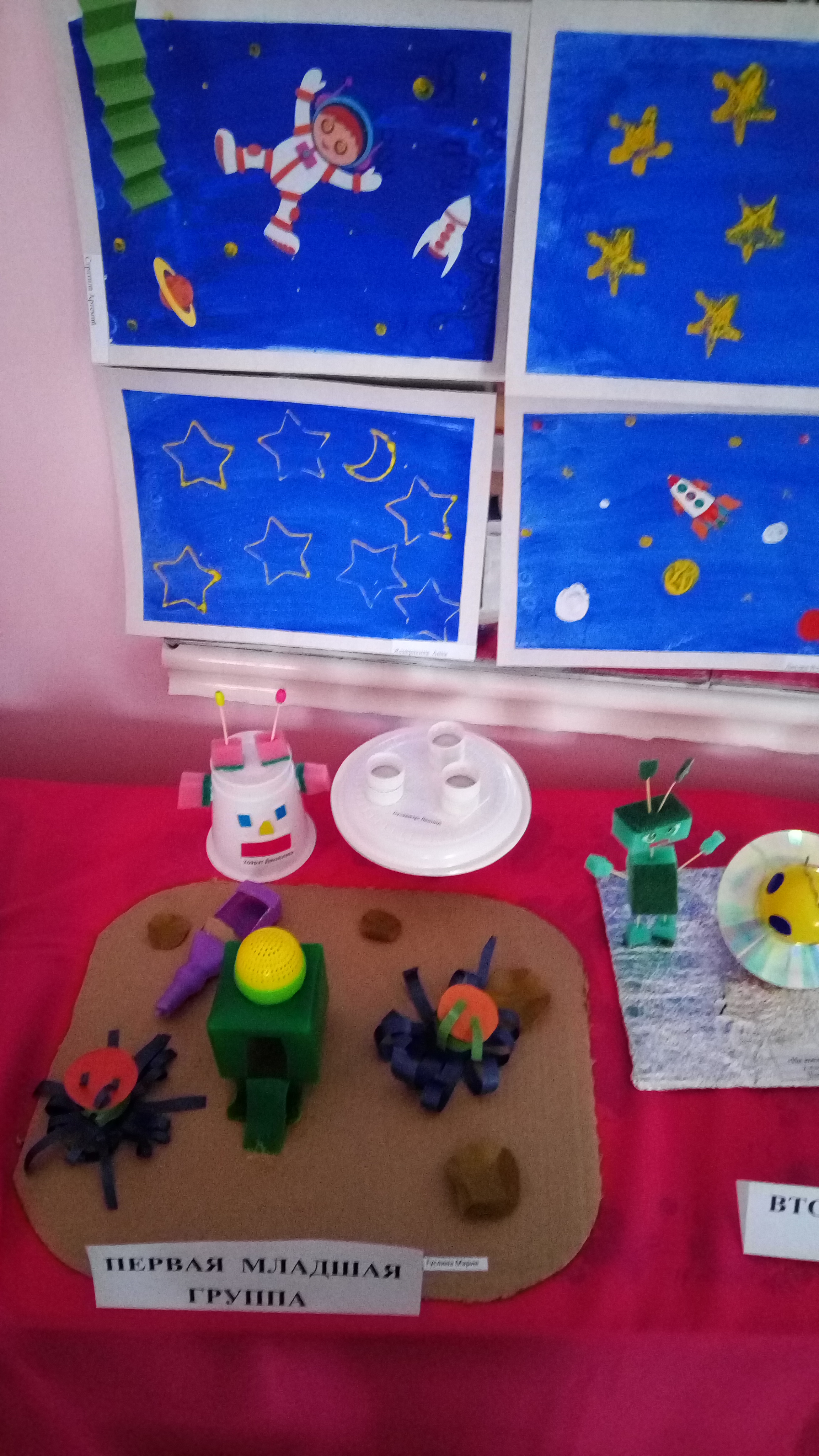 5.3. Взаимодействие с социумом (различными учреждениями иорганизациями, юридическими и физическими лицами и т.д.)«Участие в общественных мероприятиях –Субботник»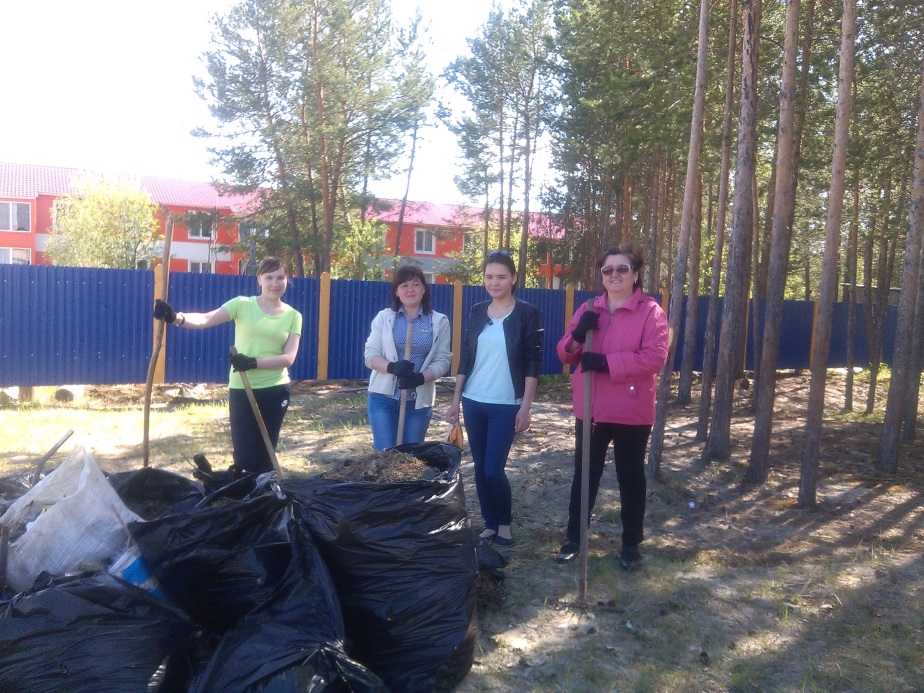 «Участие в фестивале «Мой Ямал-Моя Россия»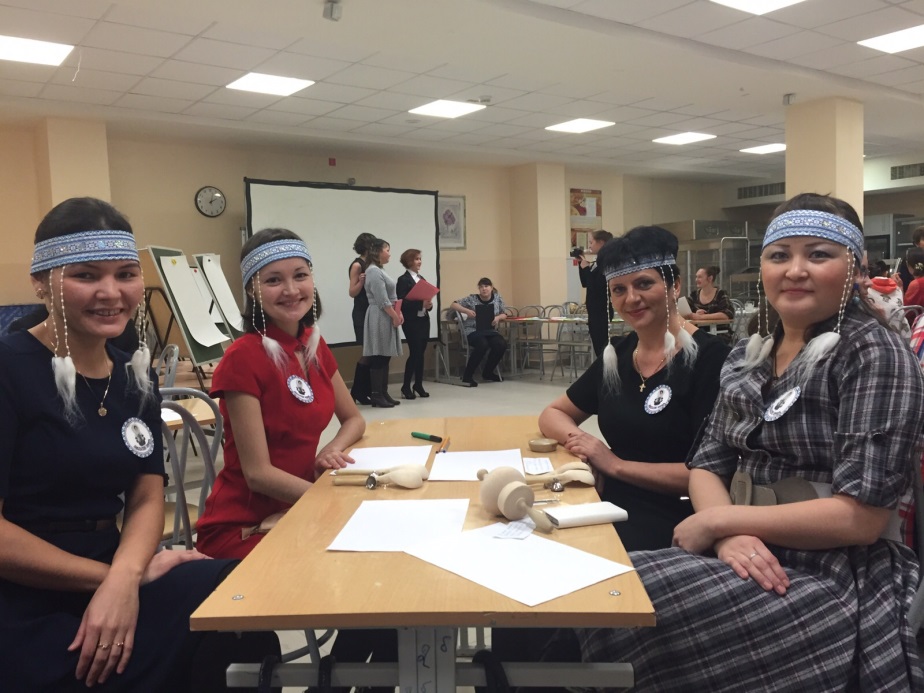 «Экскурсии в Дом ремесел»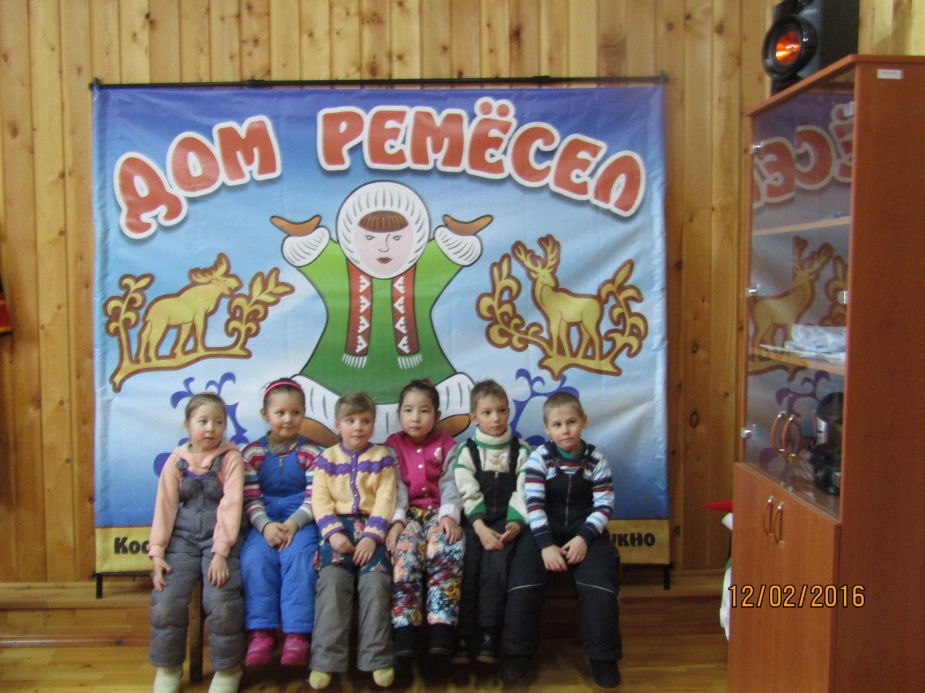 «Участие в конкурсе»Мисс Северное Сияние»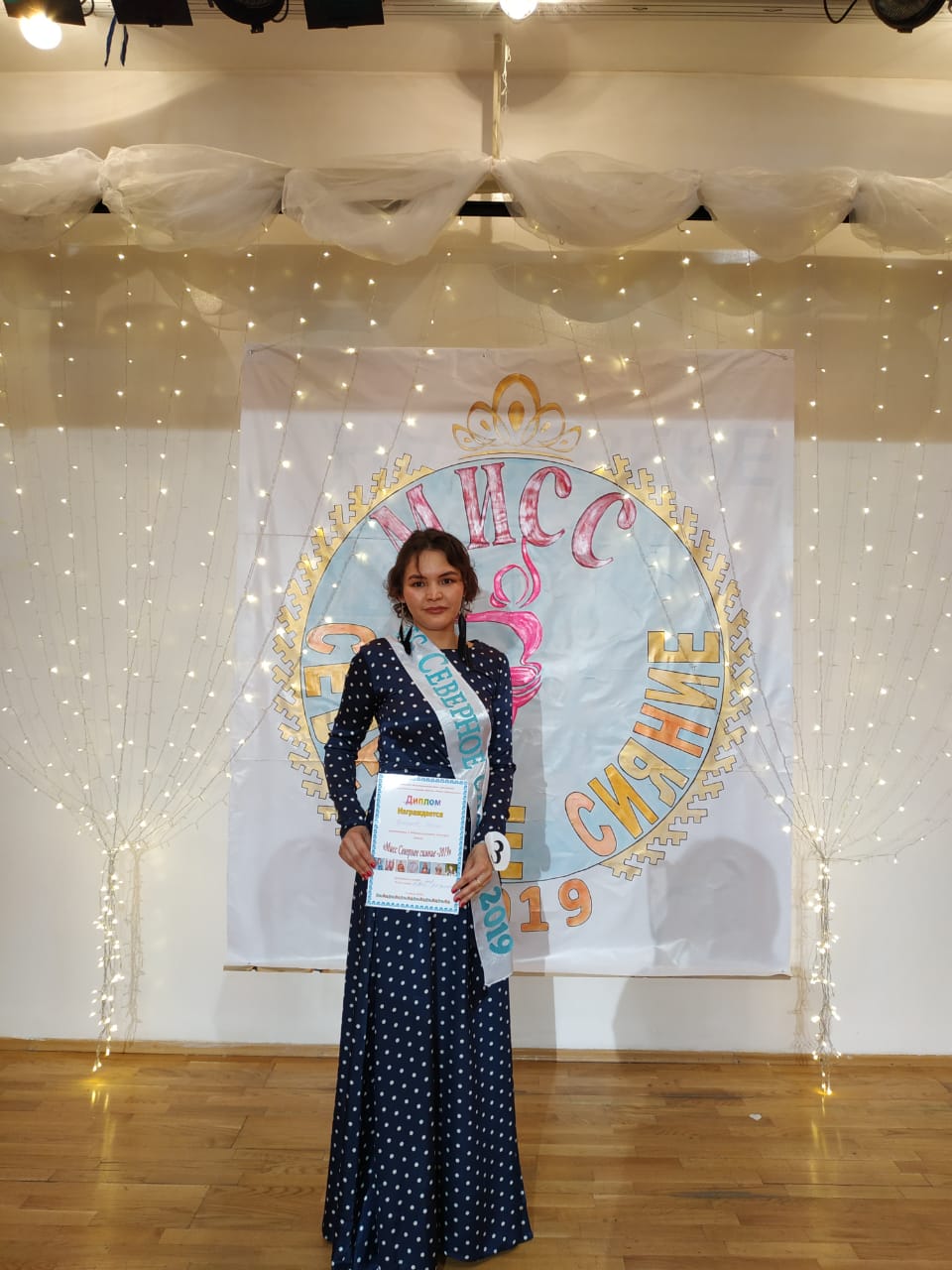 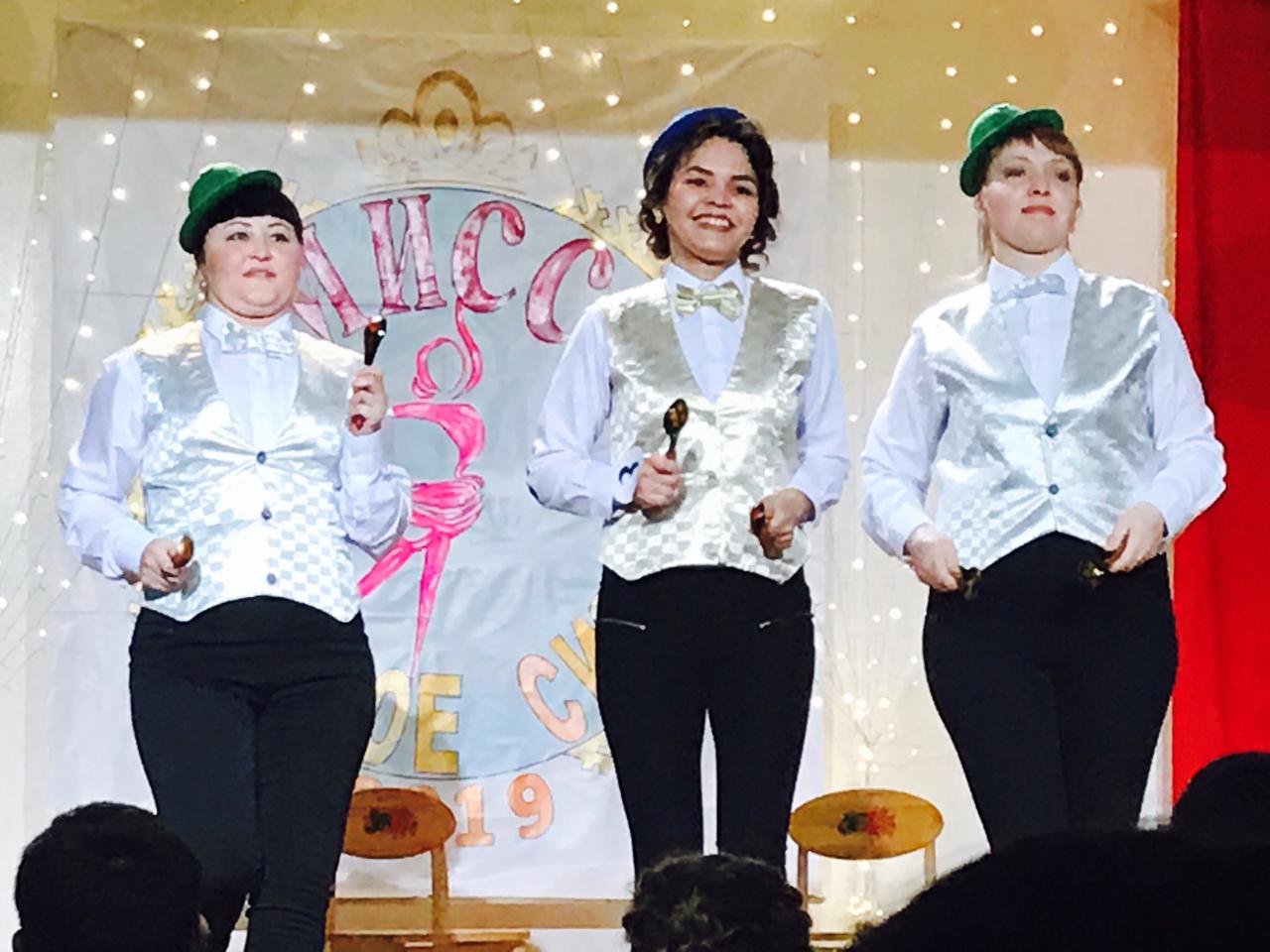 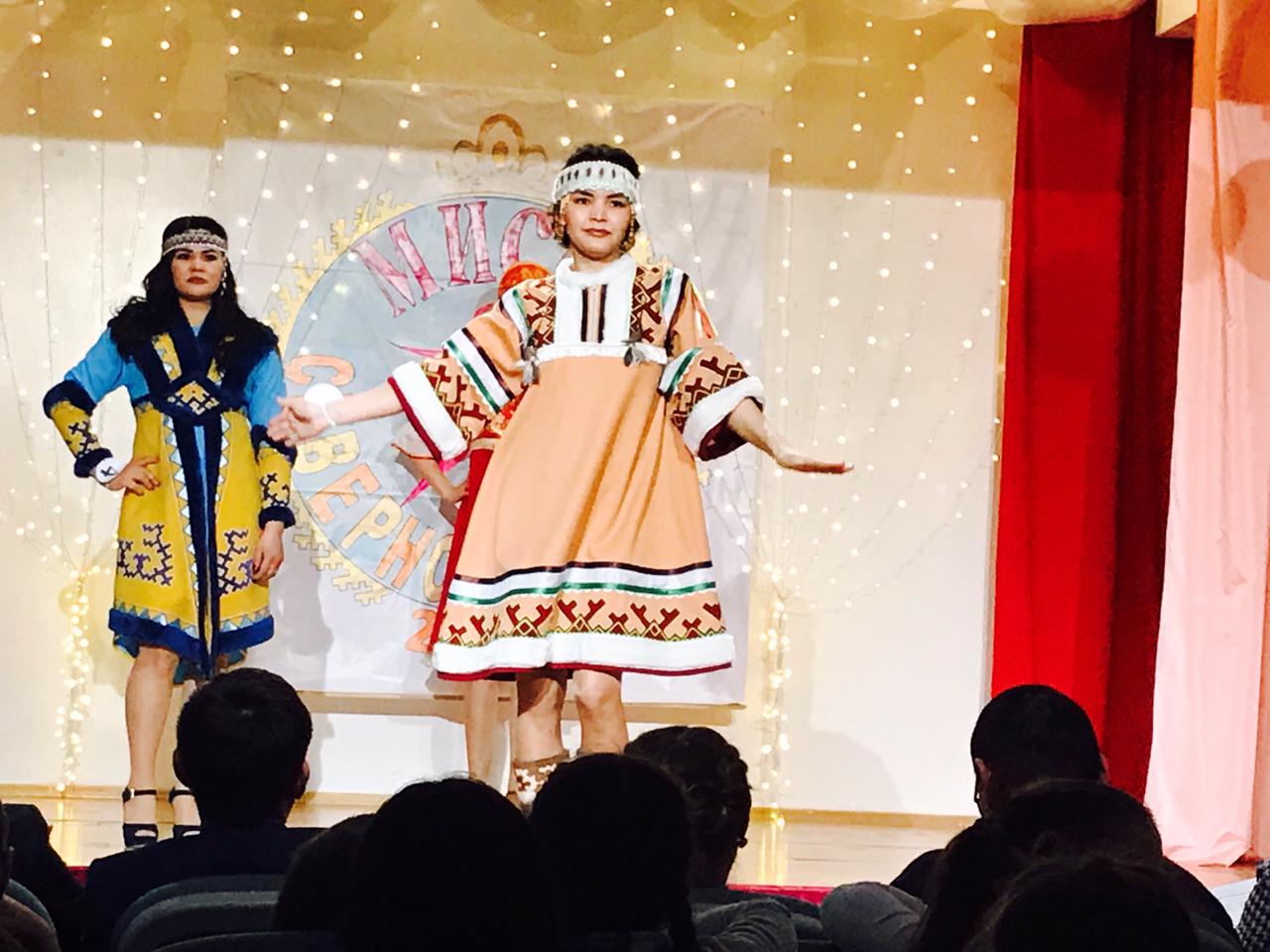 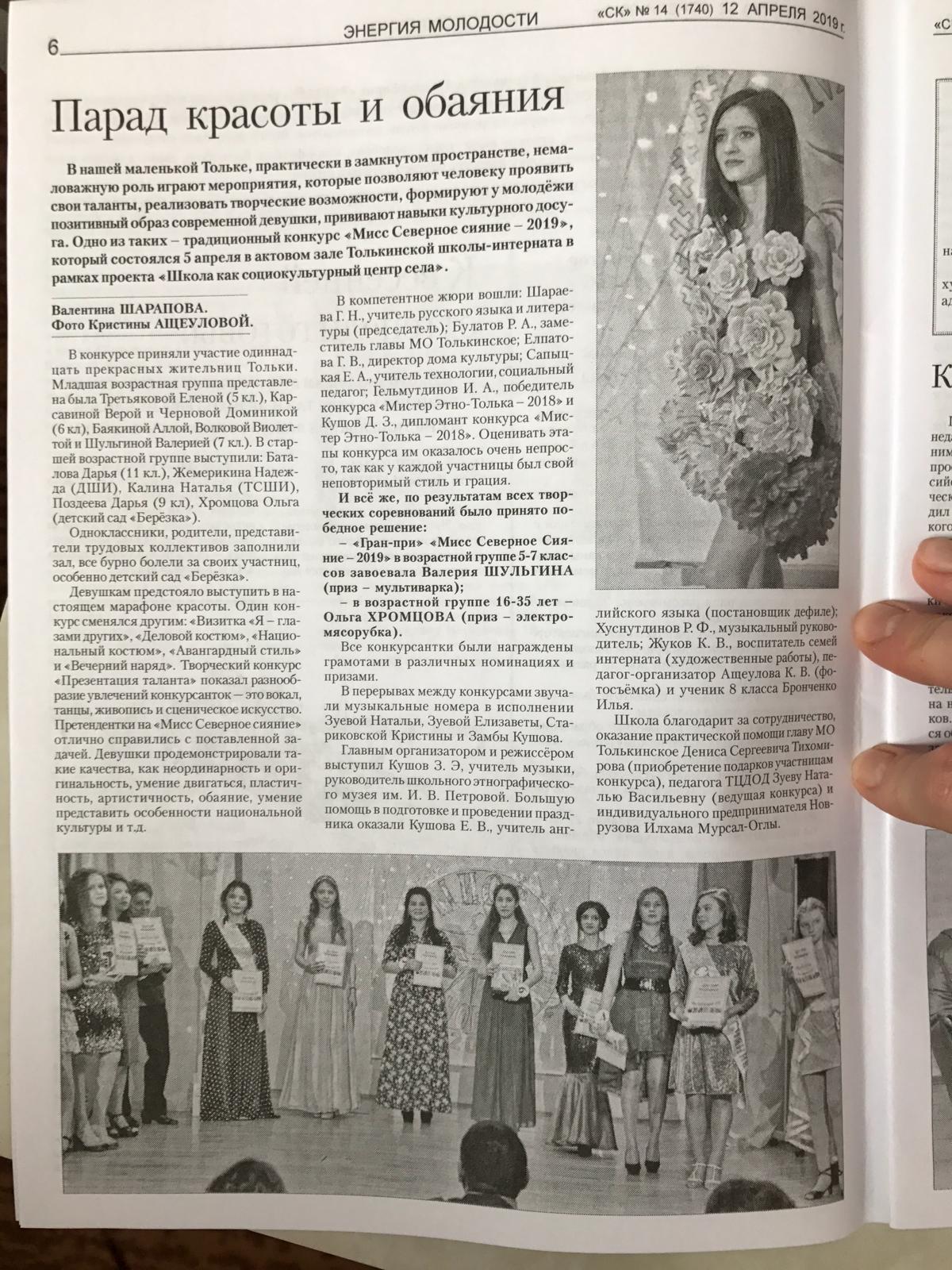 РАЗДЕЛ  VI.6.1. Результаты участия (победители, призеры, лауреаты) воспитанников в конкурсах, соревнованиях, выставках.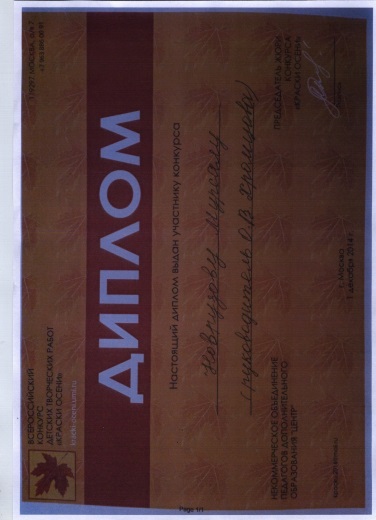 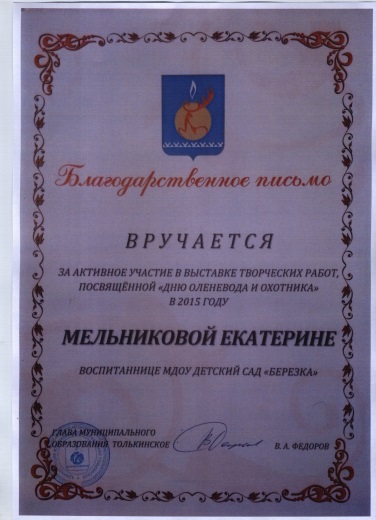 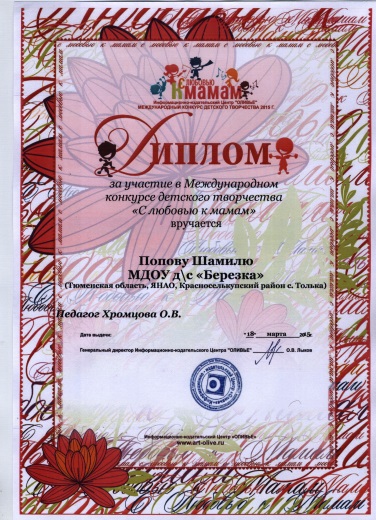 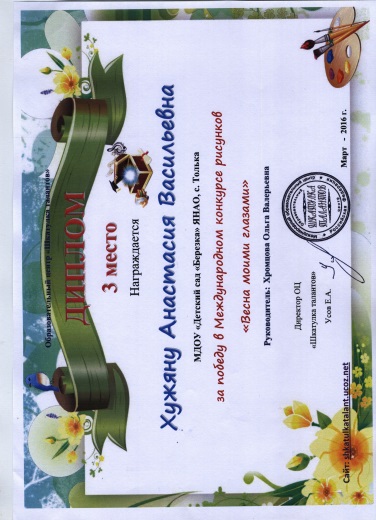 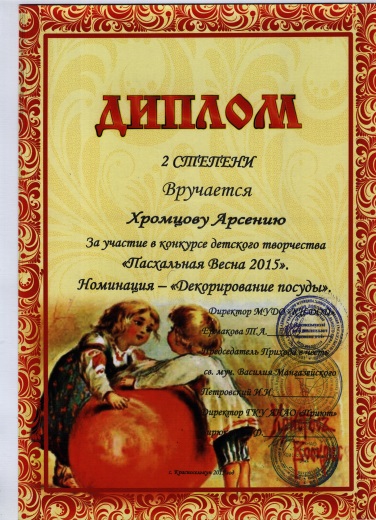 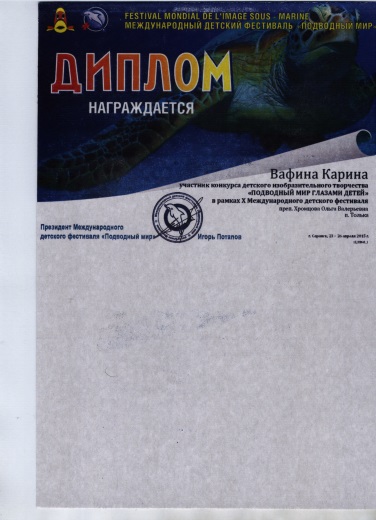 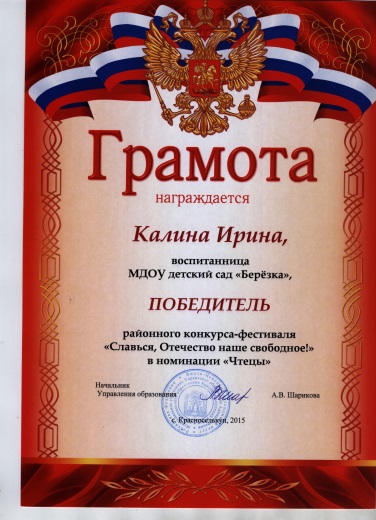 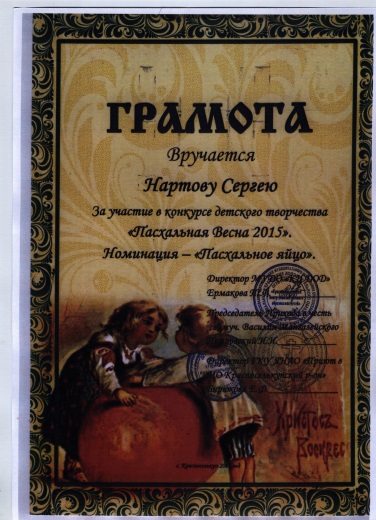 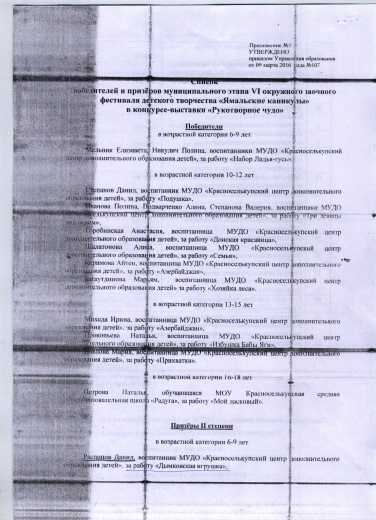 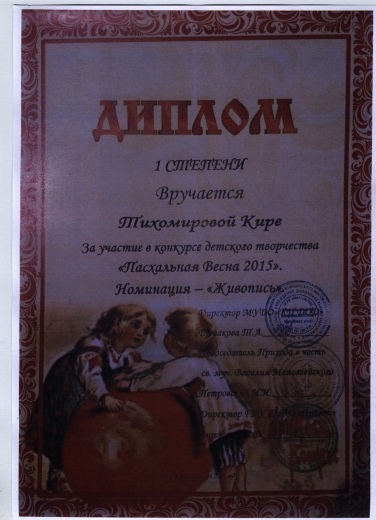 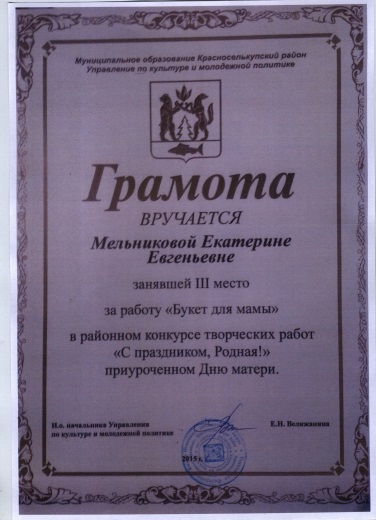 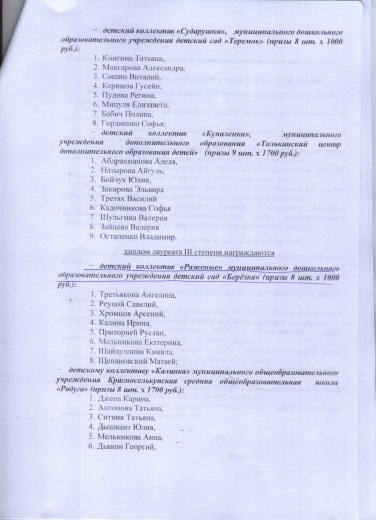 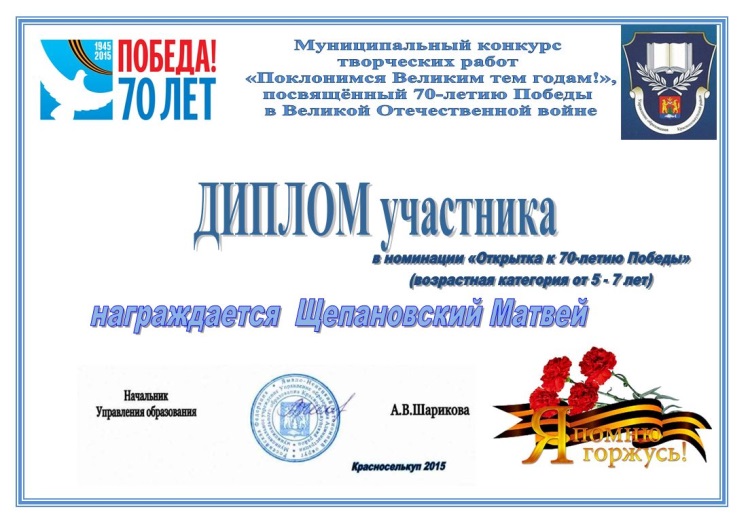 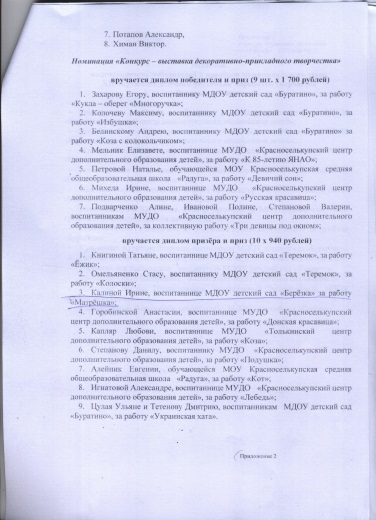 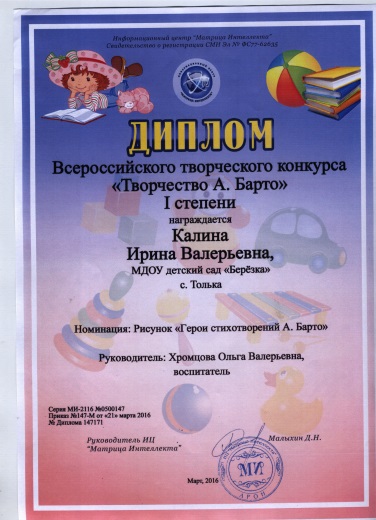 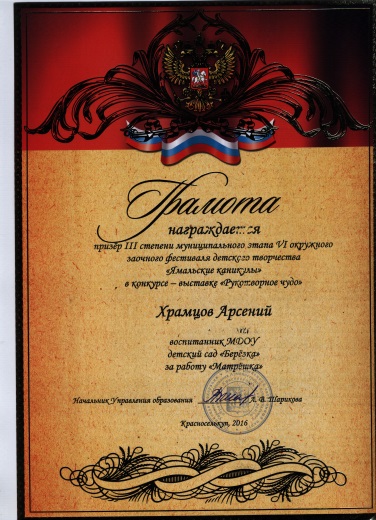 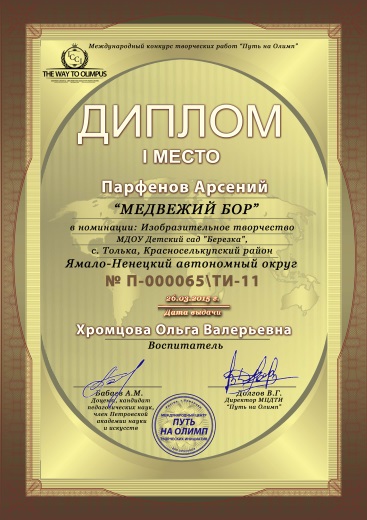 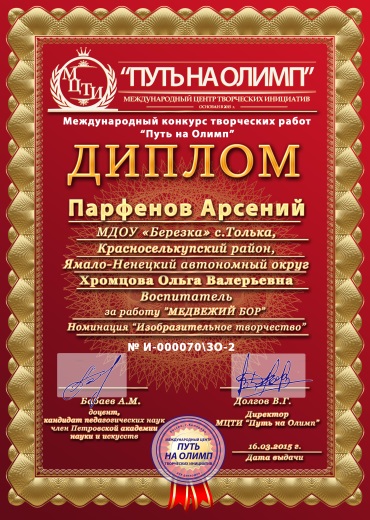 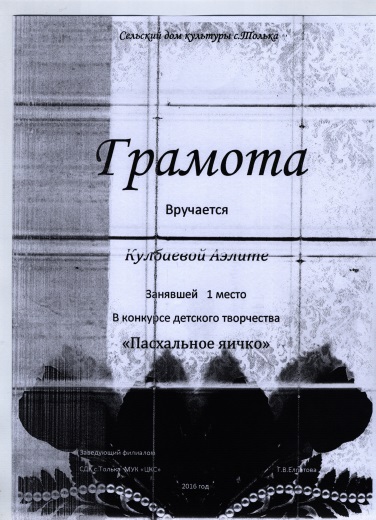 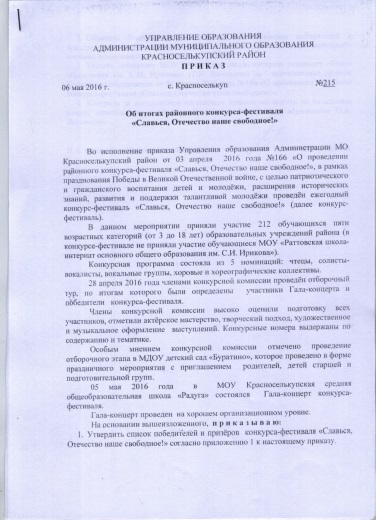 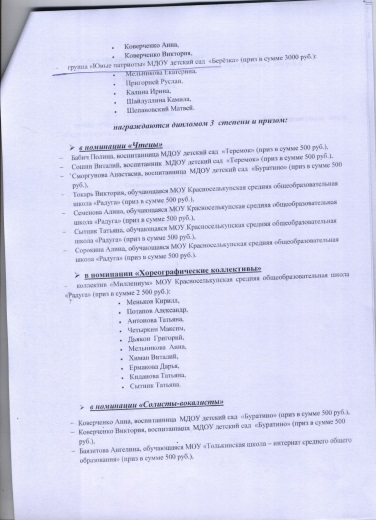 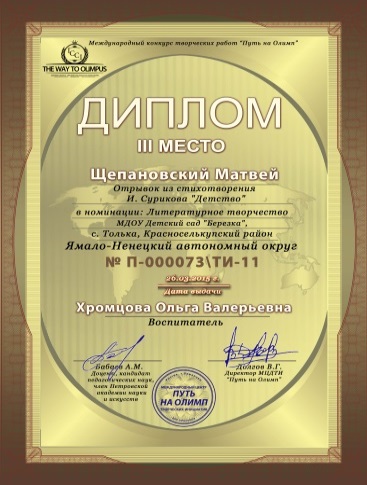 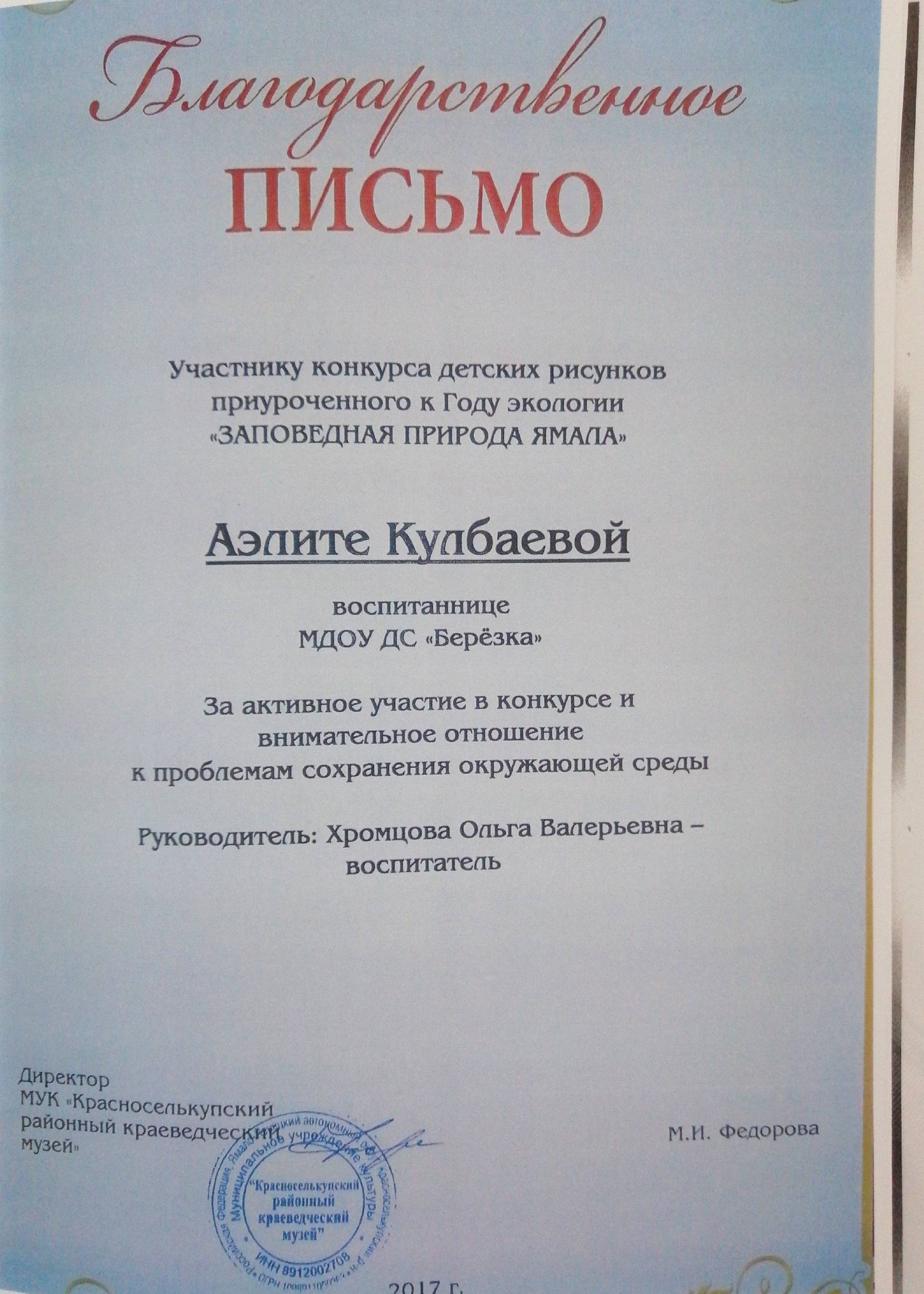 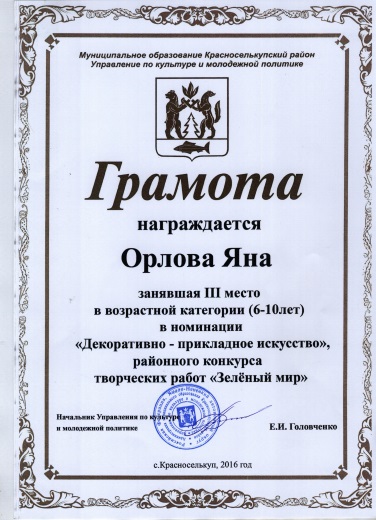 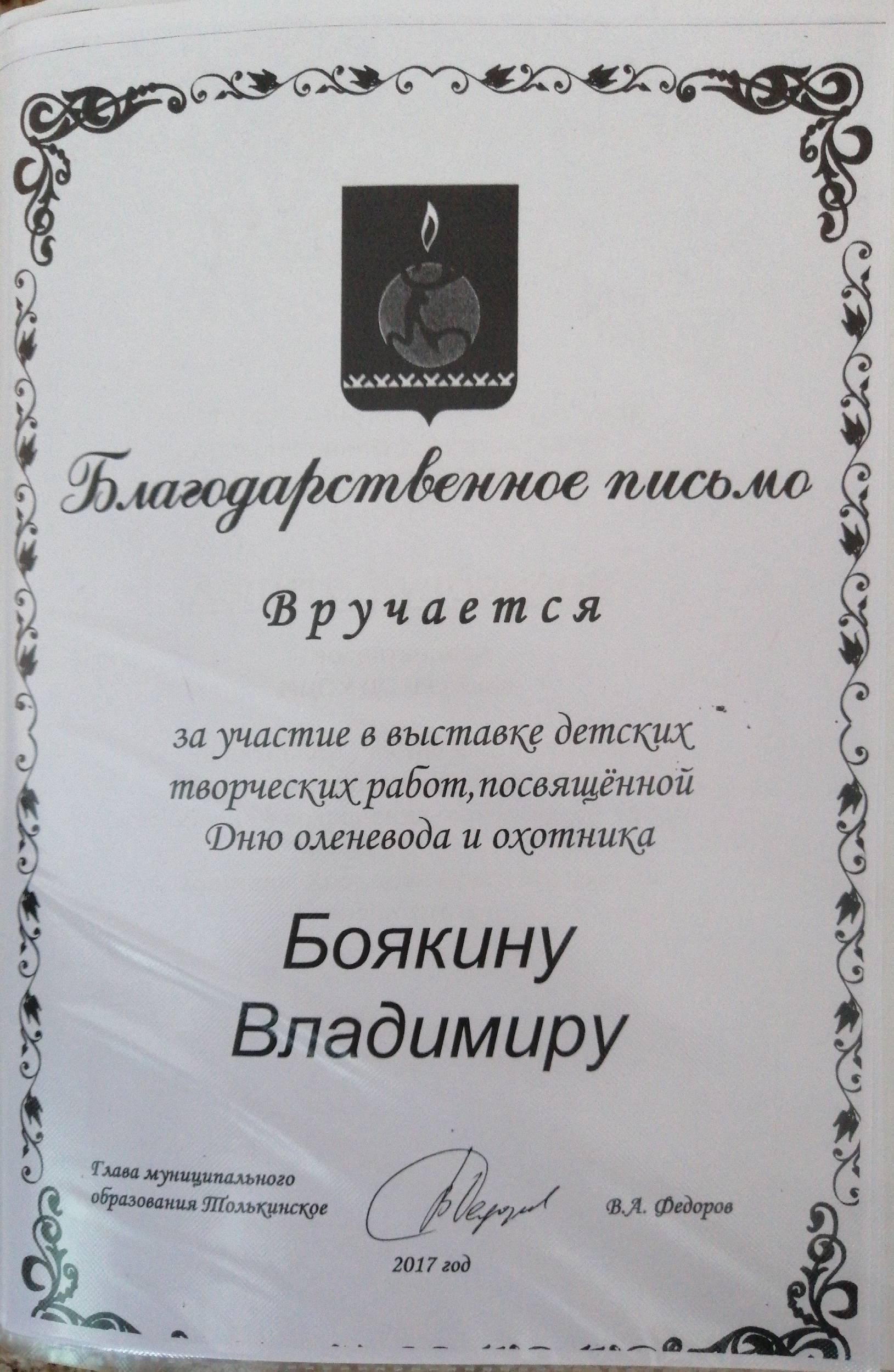 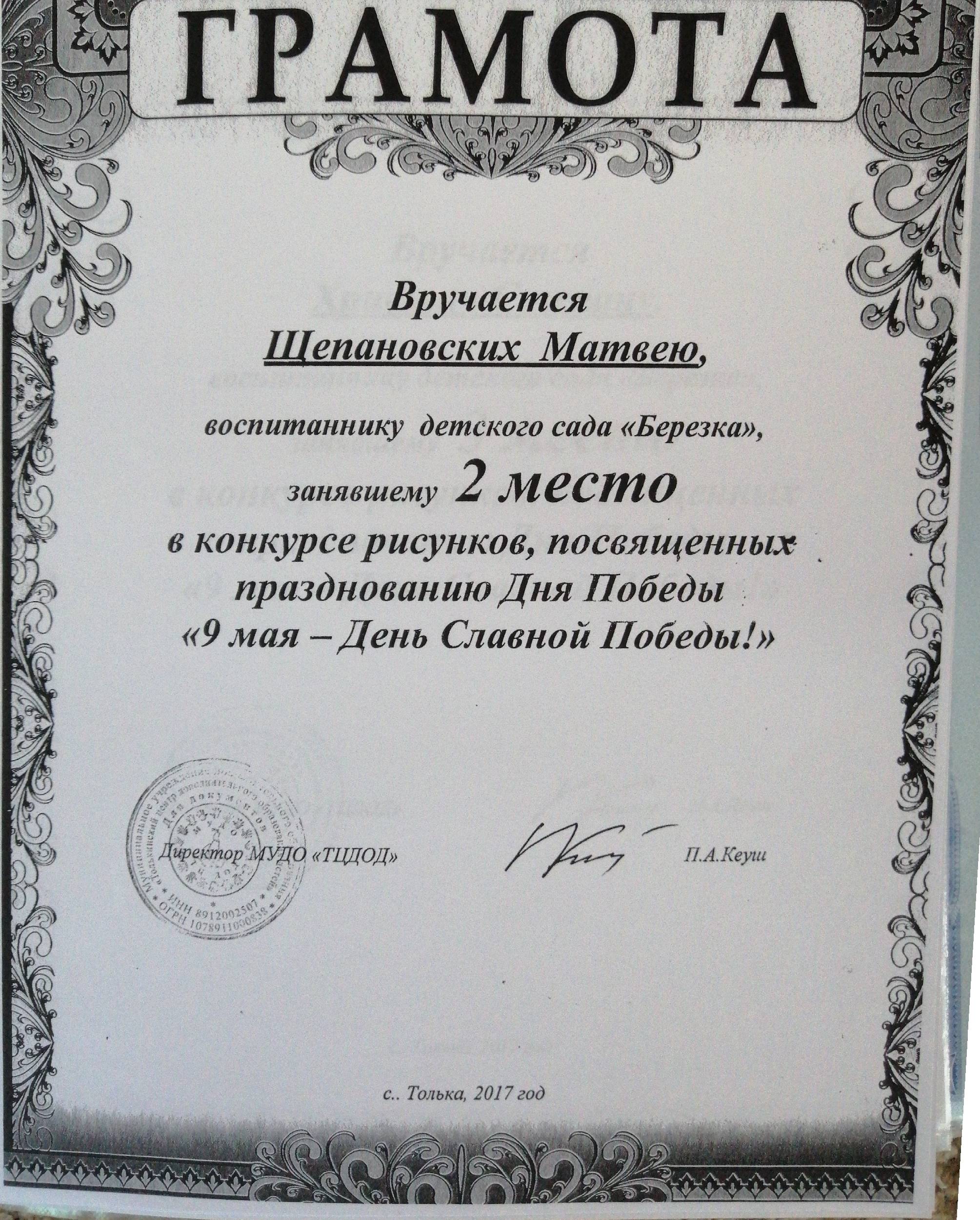 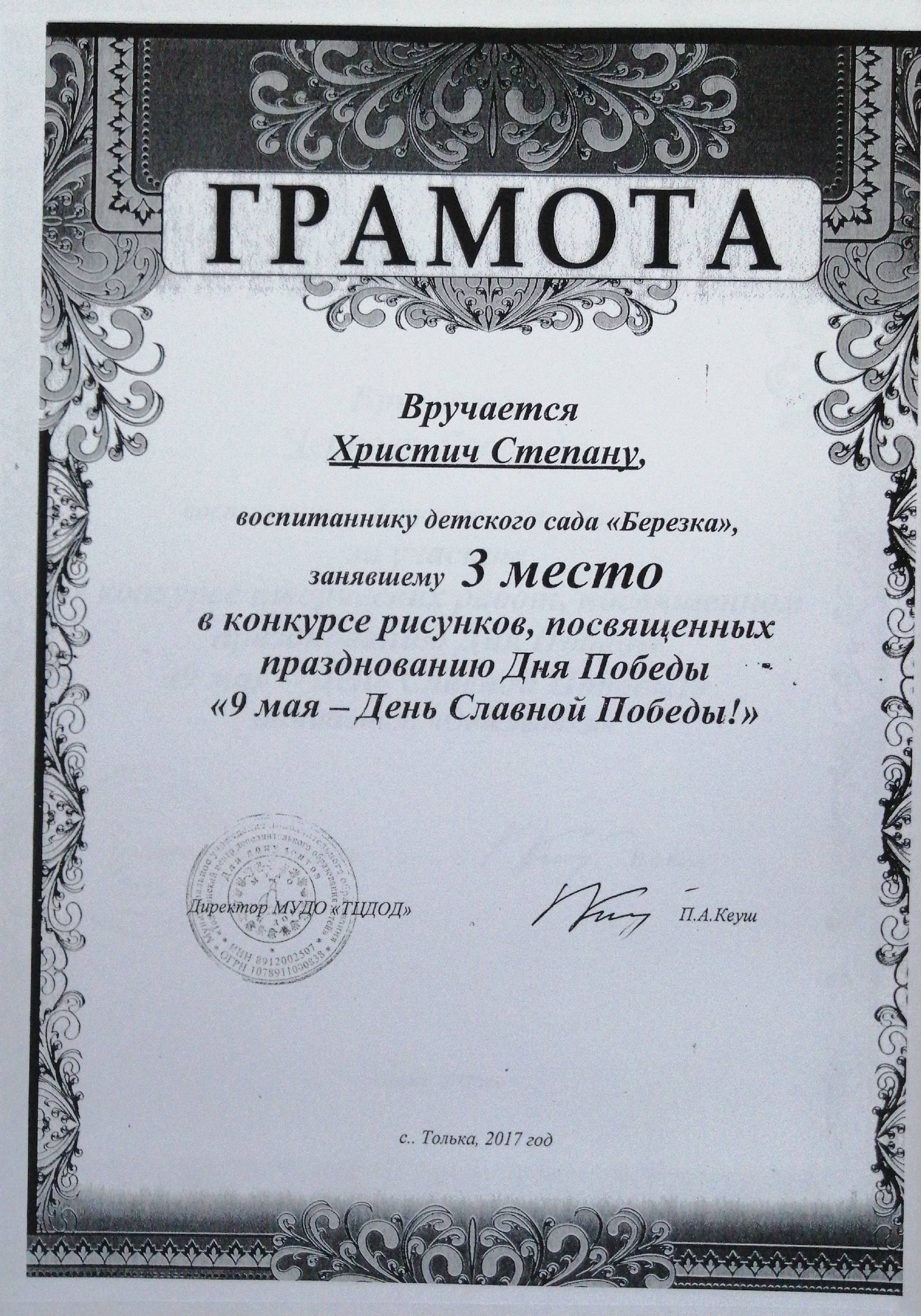 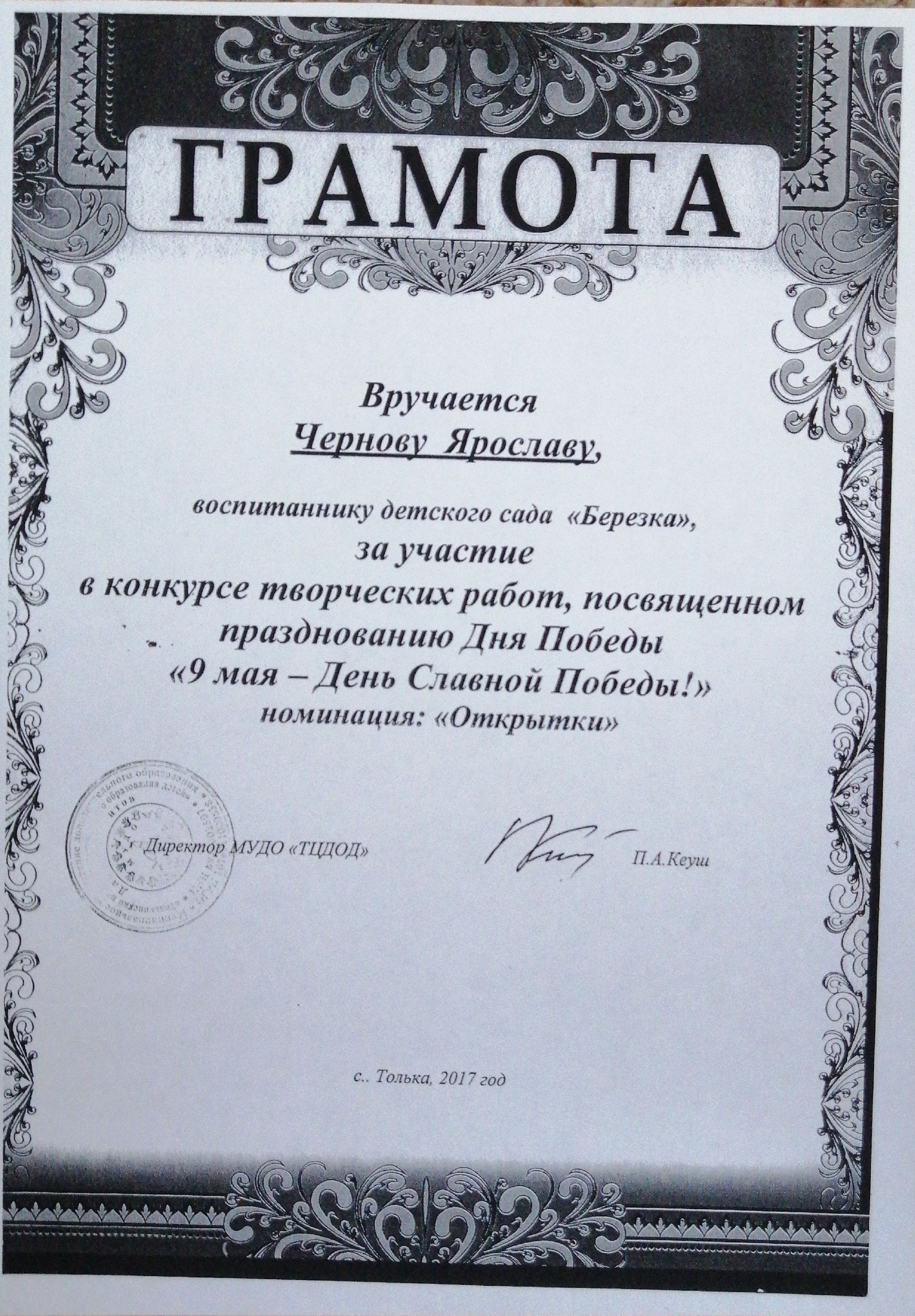 6.2.Организация предметно-пространственной среды в группе образовательного учреждения.Предметно-развивающая среда организуется так, чтобы каждый ребенок имел возможность свободно заниматься любимым делом. Размещение оборудования по секторам позволяет детям объединиться подгруппами по общим интересам: конструирование, рисование, ручной труд, театрально-игровая деятельность, экспериментирование.Центр НРК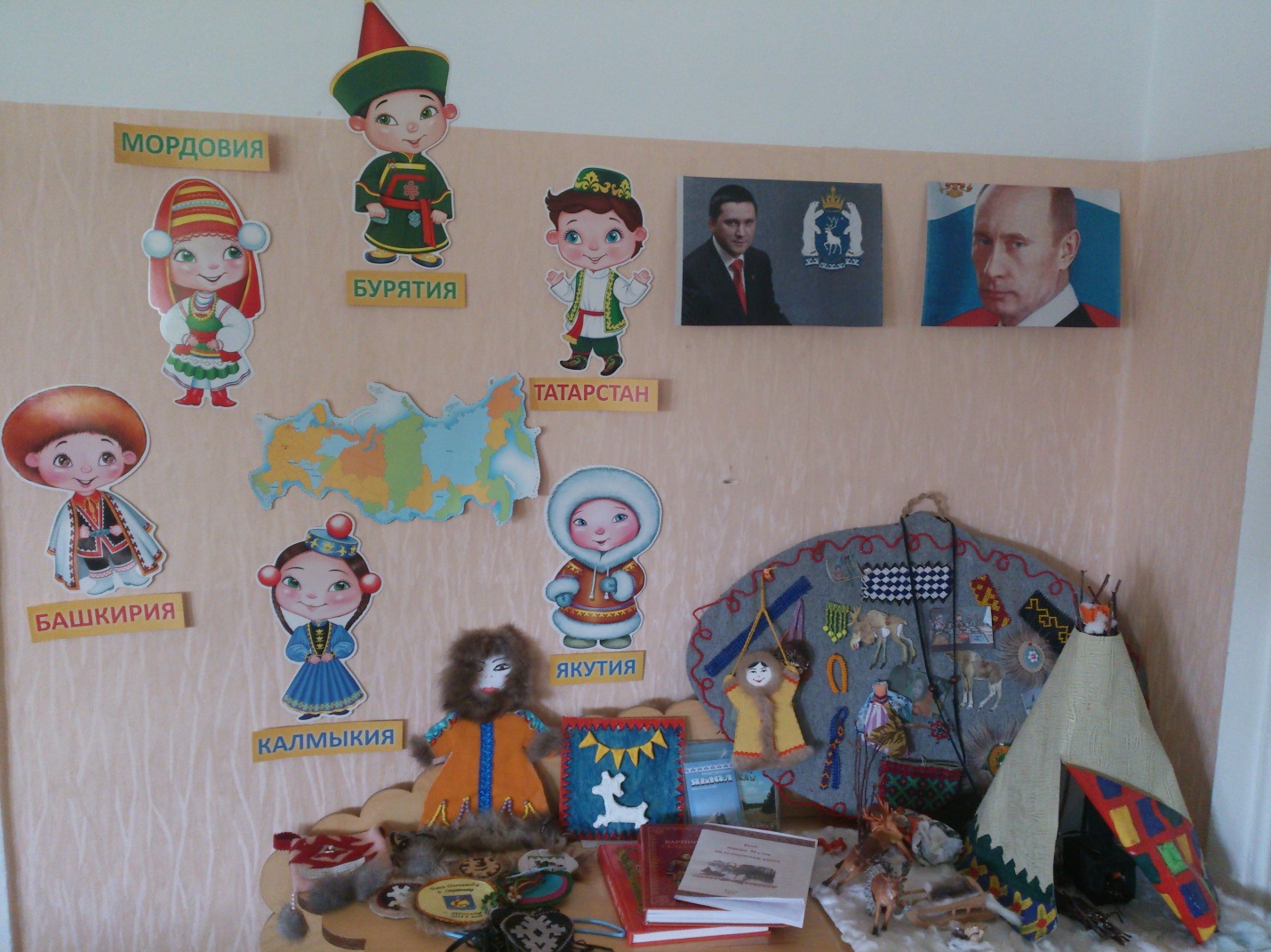 Центр музыки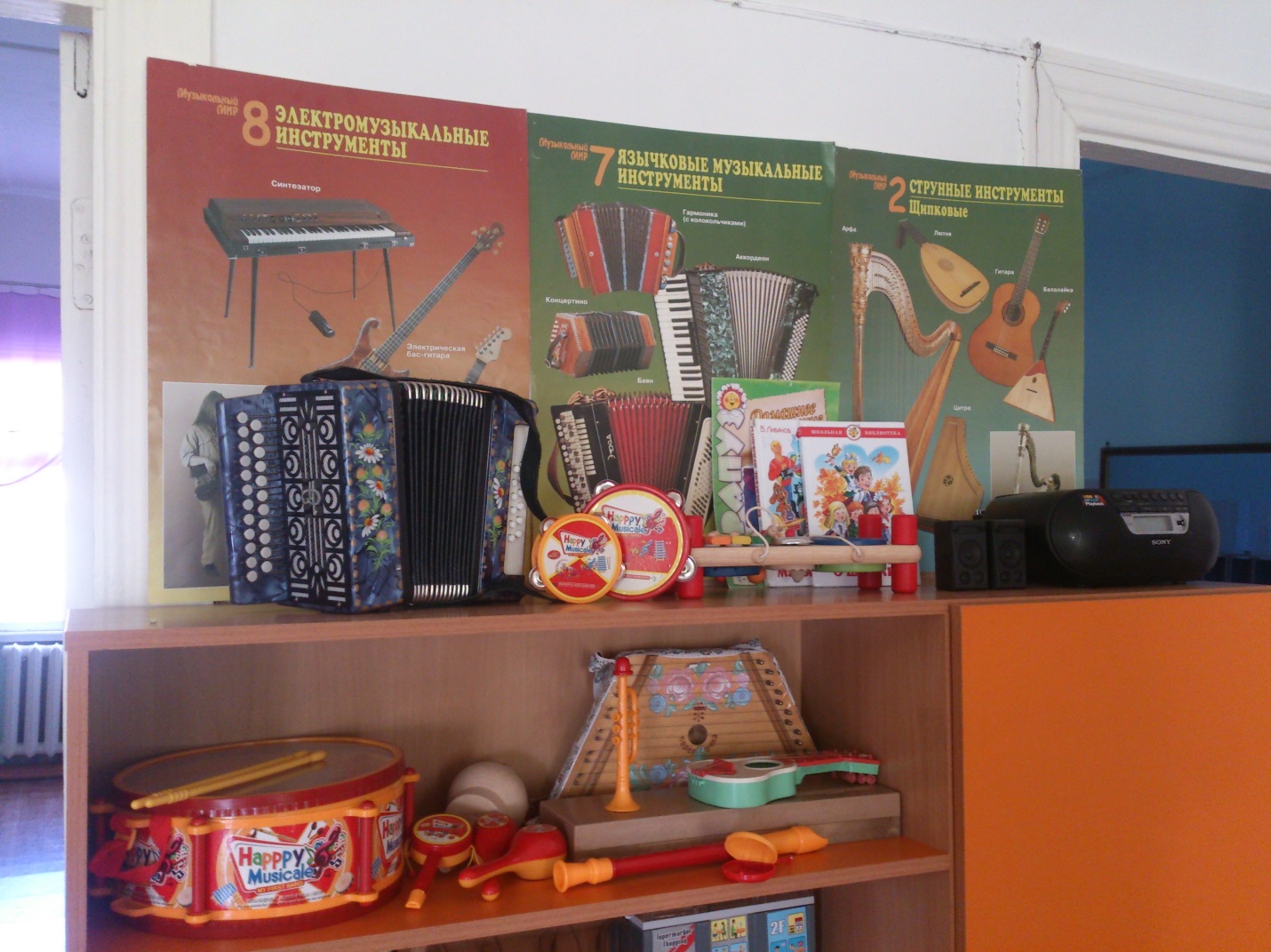 Центр природы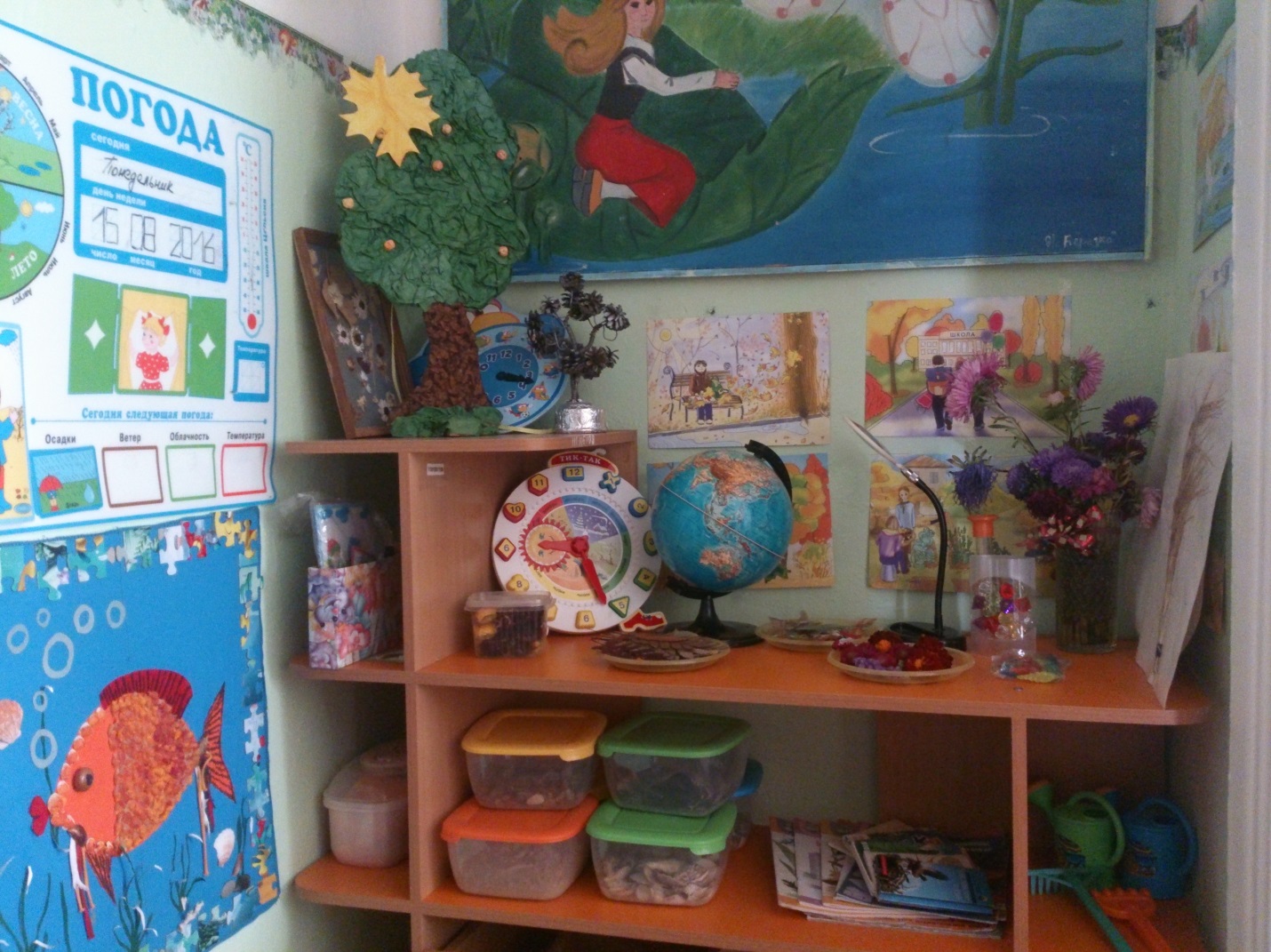 Центр  художественного творчества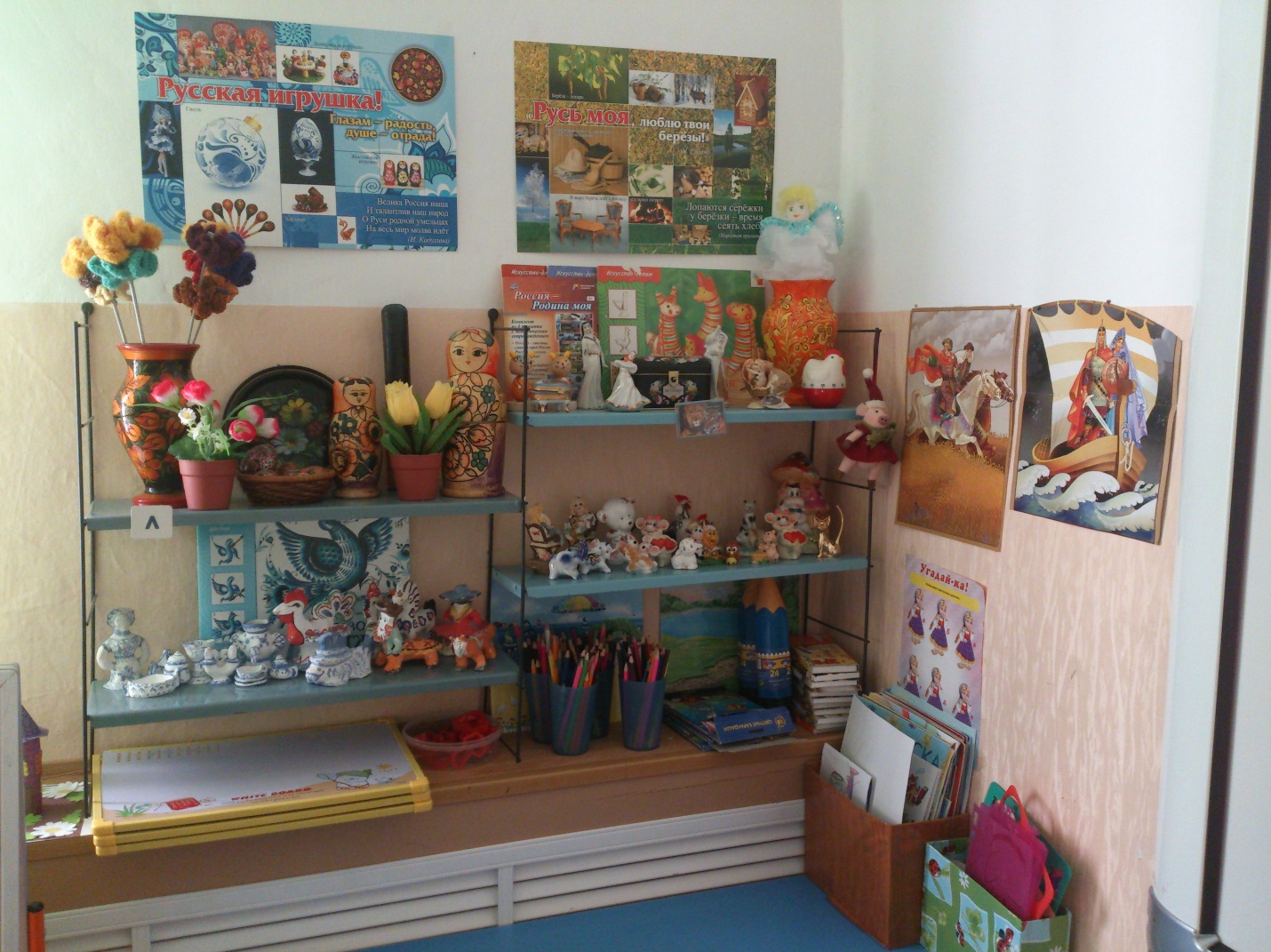 Содержание  Раздел I.1.1.Общие сведения о педагогическом работнике  1.2.Участие в профессиональных конкурсах  1.3.Поощрения и награды  Раздел II.2.1.Повышение квалификации.  Раздел III.3.1.Доля воспитанников, усваивающих образовательную программу.  Раздел IV.4.1. Методические разработки.4. 2.Статьи, выступления. 4. 3. Перечень семинаров, конференций, «круглых столов».4. 4.Фотоматериалы, отражающие профессиональную деятельность педагогического работыРаздел V.5.1. Информационно – аналитическая информация.  5.2.Организация взаимодействия с родителями в соответствии с требованиями ФГОС ДО5.3. Взаимодействие с социумом (различными учреждениями иорганизациями, юридическими и физическими лицами и т.д.)Раздел VI.6.1.Результаты  участия  (победители,  призеры,  лауреаты)воспитанников в конкурсах, соревнованиях, выставках)6.2. Организация предметно- пространственной среды в группе образовательного учреждения. №НаградыНазвание конкурсаУровеньГод1Диплом лауреата Всероссийский фестиваль профессионального мастерства «Педагогическое достояние России -2014»Всероссийский20142Диплом за участие в  конкурсе детского творчества«С любовью к мамам»Международный 20153ДипломКонкурс творческих работ «Путь на Олимп»Международный20154Грамота за активное участие в конкурсе детского творчества«Светлое Христово Рождество»Муниципальный20165Свидетельство Международного конкурса-фестиваля декоративно-прикладного творчества«Пасхальное яйцо»Международный20156Диплом за II место «Кладовая знаний педагога ДОУ»Всероссийский20167Диплом за I место«Профессиональные компетенции педагогических работников дошкольного образования»Всероссийский20168Сертификат«Неделя успеха молодого педагога»Районный2018№НаградыУровеньГод1Грамота за подготовку победителей конкурса детского творчества «Пасхальная весна -2015»Муниципальный20152Благодарственное письмо за подготовку победителя в районном конкурсе творческих работ «С праздником, Родная!» приуроченном ко Дню МатериМуниципальный20153Благодарственное письмо за подготовку призера  Всероссийского конкурса «Моя любимая игрушка» в номинации :Рисунок «Игрушка моего детства»Всероссийский20164Благодарственное письмо за подготовку призера Всероссийского конкурса « Моя любимая игрушка» в номинации: ДПИ «Русская народная игрушка»Всероссийский20165Благодарственное письмо за подготовку победителя Всероссийского творческого конкурса «Творчество А.Барто»Всероссийский20166Диплом за подготовку участников конкурса детского творчества «Пасхальная весна 2016»Муниципальный 20167Благодарственное письмо за подготовку победителя в районном конкурсе творческих работ «Зеленый мир»Муниципальный 20168Грамота за качественное исполнение должностных обязанностей и в честь празднования Дня воспитателя и всех дошкольных работниковМуниципальный20169Благодарность  за профессионализм в работе, творческую инициативу и в честь празднования «Дня воспитателя и всех дошкольных работников»Муниципальный201610Диплом за организацию и проведение олимпиады «Окружающий мир»Всероссийский201611Благодарность за подготовку победителей и участников в конкурсе рисунков и творческих работ « 9 мая-День Славной Победы!»Муниципальный201712Грамота за подготовку участников конкурса детского творчества « Пасхальная Весна 2017»Муниципальный201713Грамота за добросовестный труд и в честь празднования 35-летия со дня образования МДОУ д/с «Березка»Муниципальный2018Благодарность за добросовестную работу и достигнутые трудовые успехи и в связи с 90-летней годовщиной со дня образования села Толька Муниципальный2019№Учебный годУровни усвоения программыУровни усвоения программыУровни усвоения программы№Учебный годВысокийСредний Низкий12016-2017 (23 ребенка) подгот.(12) 53%(9)39%(2)8%22017-2018 (18 детей) ясли(12) 52%(5)39%(1)9%32018-2019 (20 детей) 1 мл.группа (13)66%(5)33%(2)1%Название УровеньГодКонспект на тему «Эксперименты с водой»Всероссийский 2016НазваниеУровеньГодСамообразование как важный инструмент профессионального роста  педагогического работникаВсероссийский 2016№НаградыФ.И.ребенкаУровеньГод1Диплом участника конкурса творческих работ «Краски осени»Зыков АртемВсероссийский20142Диплом участника конкурса творческих работ «Краски осени»Новрузов МурсалВсероссийский20143Благодарственное письмо за активное участие в выставке творческих работ, посвященной «Дню оленевода и охотника» Мельникова ЕкатеринаМуниципальный20154Диплом за участие в конкурсе детского творчества «С любовью к мамам»Попов ШамильМеждународный20155Диплом за I место в конкурсе творческих работ «Путь на Олимп»Парфенов АрсенийМеждународный20156Диплом III место в конкурсе  творческих работ «Путь на Олимп»Щепановски й МатвейМеждународный20157Диплом  2 степени за участие в конкурсе детского творчества «Пасхальная весна-2015»Хромцов АрсенийМуниципальный20158Грамота за активное участие в конкурсе детского творчества «Пасхальная весна -2015»Нартов СергейМуниципальный20159Диплом 1 степени за активное участие в конкурсе детского творчества «Пасхальная весна-2015»Тихомирова КираМуниципальный201510Диплом участника конкурса детского изобразительного творчества «Подводный мир глазами детей»Вафина КаринаМеждународный201511Грамота победителя районного конкурса фестиваля « Славься, Отечество наше свободное»Калина ИринаМуниципальный201512Диплом участника конкурса творческих работ «Поклонимся великим тем годам!»Щепановский МатвейМуниципальный201513Диплом III место творческого конкурса «Рассударики»Нартов СергейВсероссийский201514Грамота за III место в районном конкурсе творческих работ «С праздником, Родная!»Мельникова Екатерина Муниципальный 201515Диплом лауреата III степени детского фестиваля народного творчества «Все краски Ямала»Детский коллектив «Ряженые»Муниципальный 201516Диплом призера  фестиваля народного творчества «Все краски Ямала»Калина ИринаМуниципальный201517Диплом III степени конкурса «Моя любимая игрушка»Парфенов АрсенийВсероссийский201618Диплом  III степени конкурса «Моя любимая игрушка»Хромцов АрсенийВсероссийский201619Диплом I степени творческого конкурса  «творчества А.Барто»Калина ИринаВсероссийский201620Диплом 3 степени за победу в конкурсе рисунков «Весна моими глазами»Хужяну АнастасияМеждународный201621Грамота  III степени фестиваля детского творчества «Ямальские каникулы»Хромцов АрсенийМуниципальный201622Призер II степени фестиваля детского творчества «Ямальские каникулы»Распопов ДанилМуниципальный 201623Грамота  за 1 место в конкурсе детского творчества «Пасхальное яичко»Кулбаева АэлитаМуниципальный201624Диплом 2 степени конкурса- фестиваля «Славься, Отечество наше свободное!»Группа «Юные патриоты»Муниципальный201625Грамота за 3 место в конкурсе творческих работ «Зеленый мир»Орлова ЯнаМуниципальный201626Благодарственное письмо участнику конкурса детских рисунков приуроченного к Году экологии «Заповедная природа Ямала»Кулбаева АэлитаМуниципальный201727Благодарственное письмо за участие в выставке детских творческих работ, посвященной Дню оленевода и охотникаБоякин ВладимирМуниципальный201728Грамота за 2 место в конкурсе рисунков, посвященных празднованию Дня Победы «9 мая-День Славной Победы!»Щепановский МатвейМуниципальный201729Грамота за 3 место в конкурсе рисунков, посвященных празднованию Дня Победы «9 мая-День Славной Победы!»Христич СтепанМуниципальный201730Грамота за участие в конкурсе рисунков, посвященных празднованию Дня Победы «9 мая-День Славной Победы!» номинация:»Открытки»Чернов ЯрославМуниципальный2017